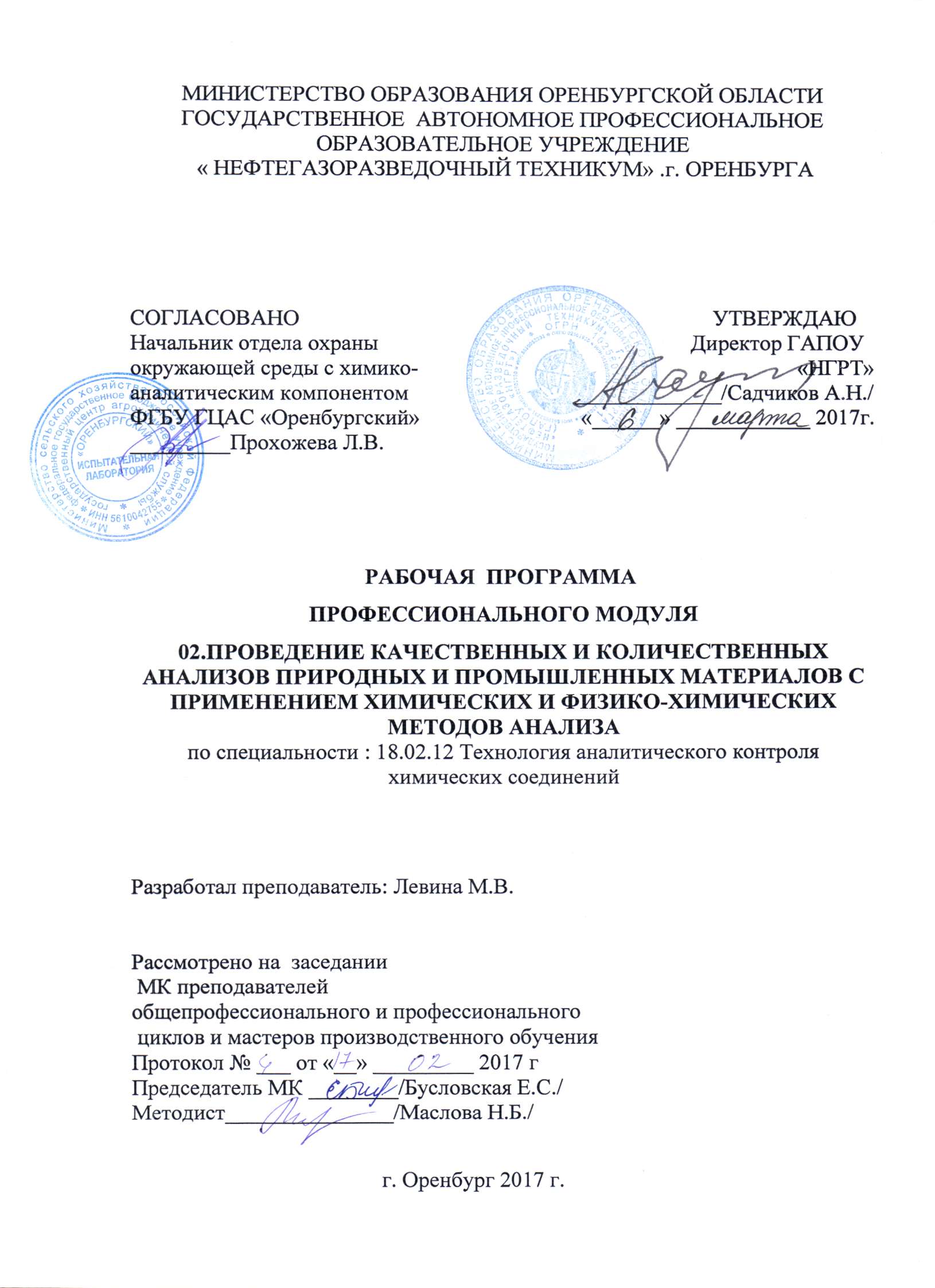 Организация-разработчик: Государственное автономное профессиональное образовательное учреждение «Нефтегазоразведочный техникум» г. ОренбургаРазработчики:Бусловская Елена Сергеевна,  преподаватель ГАПОУ НГРТг. Оренбурга;Левина Мария Владимировна,  преподаватель ГАПОУ НГРТг. Оренбурга;Рассмотрена на совместном заседании МК профессиональных и общепрофессиональных дисциплин и мастеров производственного обученияПр. № ________  от «____»__________ 201_ г.СОДЕРЖАНИЕ1. ОБЩАЯ ХАРАКТЕРИСТИКА ПРИМЕРНОЙ ПРОГРАММЫ ПРОФЕССИОНАЛЬНОГО МОДУЛЯ1.1. Область применения примерной программыПримерная рабочая программа профессионального модуля является частью примерной основной образовательной программы в соответствии с ФГОС СПО 18.02.12 Технология аналитического контроля химических соединений1.2. Цель и планируемые результаты освоения профессионального модуля В результате изучения профессионального модуля студент должен освоить вид профессиональной деятельности Проведение качественных и количественных анализов природных и промышленных материалов с применением химических и физико-химическихметодов анализа:и соответствующие ему профессиональные компетенции:Освоение профессионального модуля направлено на развитие общих компетенций:Спецификация ПК/ разделов профессионального модуля2. СТРУКТУРА и содержание профессионального модуля2.1. Структура профессионального модуля2.2. Тематический план и содержание профессионального модуля (ПМ)3. ПРИМЕРНЫЕ УСЛОВИЯ РЕАЛИЗАЦИИ ПРОГРАММЫ 3.1. Материально-техническое обеспечениеРеализация программы предполагает наличие учебных кабинетов № 252 «Профессиональные дисциплины»; лаборатории № 211 «Аналитической химии, общей и неорганической химии, органической химии», лаборатории № 212 «Физико-химических методов анализа, физической и коллоидной химии, спектрального анализа»Оборудование лаборатории № 211 «Аналитической химии, общей и неорганической химии, органической химии»: Государственный стандарт среднего профессионального образования Российской Федерации по специальности  18.02.12 Технология аналитического контроля химических соединений, программа подготовки специалистов среднего звена, составленные   на основе государственного стандарта профессионального образования Российской Федерации по специальности 18.02.12 Технология аналитического контроля химических соединений; методические рекомендации по организации образовательного процесса; поурочные планы; комплекты заданий для контрольных работ, срезов; тесты;  комплекты экзаменационных билетов; паспорт кабинета; методическая литература; учебная литература; справочная  литература;  иные информационные ресурсы: видеофильмы; диски; плакаты;стол преподавателя; стул преподавателя; стол компьютерный; столы для учащихся; стулья для учащихся;доска классная; шкаф; экран; компьютер; проектор; аналитические технохимические весы; набор термометров; набор ареометров; пипетки; колба  круглодонная; цилиндры; химические стаканы; колба круглая плоскодонная; колба коническая плоскодонная; холодильник; мерные колбы  на 50 мл ; мерные колбы  на 100 мл ; мерные колбы  на 250 мл ; мерные колбы  на 500 мл ; стаканы фарфоровые ; бюксы;фарфоровые чашки мал.; фарфоровые чашки бол.; чашка фарфоровая; пестик; воронка распределительная ;фарфоровый тигель; воронка; набор воронка делительная с вредными веществами; набор НДХП; шкаф вытяжной; жалюзи ; раковина; Лампа; Мини — лаборатории «Юный химик».Оборудование лаборатории № 212 «Физико-химических методов анализа, физической и коллоидной химии, спектрального анализа»стол преподавателя; столы для учащихся; стулья для учащихся; доска классная; столы для приборов; спектрофотометр сф-46; рн милливольтметр РН-121; газовый хроматограф; электроаспиратор -822;  искозиметры; аналитические весы влр – 200; фотометр КФК-3; сушильный шкаф; муфельная печь; автотитратор; водяная баня; вытяжной шкаф; химические реактивы; весы технохимические; рефрактометр ; портативный ИРФ-456; фотоколориметр; разновесы; микроскопы; дозатор типа ДАЖ-115.1-1 ТК-2;  ионометр универсальный ЭВ-74; жалюзи; раковина; лампа.3.2. Информационное обеспечение обученияОсновные источники:Августинович И.В. Технология аналитического контроля. Учебник.- М.: Издательство « Академия », 2015.Ахметов Н.С., Азизова М.К., Бадыгина Л.И. Лабораторные и семинарские занятия по общей и неорганической химии.-М.: Издательство «Лань», 2014.Егоров В.В., Воробьева Н.И., Сильвестрова И.Г. Неорганическая и аналитическая химия. Аналитическая химия.-СПб.: Лань, 2014.Свердлова Н.Д. Общая и неорганическая химия. Экспериментальные задачи и упражнения.-М.: Издательство «Лань», 2013.Научно – технический журнал «Аналитика», 2015.«Российский химический журнал», 2015-2016.Журнал «Экология производства», 2015-2016.Дополнительные источники:Романков П.Г., Курочкина М.И. Процессы и аппараты химической промышленности.-М.: Химия, 1989.Иванов Б.И. Пожарная безопасность в химических лабораториях. –М.: Химия, 1988.Белов П.С., Вишнякова Т.П. Практикум по нефте-химическому синтезу.-М.: Химия, 1987.Гуреев А.А., Фукс И.Г., Ляшхи В.Л. Химмотология.-М.: Химия, 1986.Гурвич Я.А. Химический анализ.-М.: Высшая школа, 1985.Пряников В.И., Родионова А.И. Техника безовасности и промышленная санитария. Справочник.-М.: Химия, 1978.Бурдынь Т.А., Закс Ю.Б. Химия нефти, газа ипластовых вод.-М.: Недра, 1975.Воскресенский П.И. Начала техники лабораторных работ.-М.: Химия, 1971.http://ido.tsu.ru/schools/chemhttp://distant. ioso. ru/for%20teacher/25-11-04/sps. htmhttp://wiki. ciit. zp. ua/index. php/Интернет-ресурсы#.D0.A5.D0.B8.D0.BC. D0.B8.D1.8Fhttp://www. it-n. ru/communities. aspx? cat_no=4605&tmpl=comhttp://www. openclass. ru/node/278http://www. home-edu. ru/user/uatml/00000007/proekty_chim. htmhttp://www. college. ru/chemistry/index. phphttp://www. openclass. ru/node/313http://www. en. edu. ru/catalogue/3http://e-science. ru/http://maratakm. narod. ru/http://www. alleng. ru/edu/chem. htmhttp://him.1september. ru/articlef. php? ID=200400704http://www. ug. ru/issues07/?action=topic&toid=2959http://76202s015.edusite. ru/p38aa1.htmlhttp://window. edu. ru/window/catalog? p_rid=58577http://mediacitr. info/o-tsentre/programmnyie-produktyi/v-pomosch-uchitelyu-himii-i-biologiihttp://school-collection. edu. ru/catalog/rubr/016ec3e5-46fa-fadf-80a3-80ef82b62bcf/107372/?interface=electronichttp://bobrdobr. ru/group/4079067/;  http://www. google. com/a/help/intl/ru/edu/index. html3.3. Организация образовательного процессаУчебная практика (производственное обучение) проводится на базе лаборатории техникума. Производственная практика проводится концентрированно на производстве.Обязательным условием допуска к производственной практике в рамках профессионального модуля «Проведение качественных и количественных анализов природных и промышленных материалов  с применением химических и физико-химических методов анализа» является освоение учебной практики для получения первичных профессиональных навыков в рамках профессионального модуля и учебных дисциплин по «Основы аналитической химии» и «Охраны труда».3.4. Кадровое обеспечение образовательного процессаТребования к квалификации педагогических и  инженерно-педагогических кадров, обеспечивающих обучение по междисциплинарному курсу: наличие высшего профессионального образования, соответствующего профилю модуля «Проведение качественных и количественных анализов природных и промышленных материалов  с применением химических и физико-химических методов анализа». Требования к квалификации педагогических кадров, осуществляющих руководство практикой: наличие 5-6 квалификационного разряда с обязательной стажировкой в профильных организациях не реже 1-го раза в 3 года. Опыт деятельности в организациях соответствующей профессиональной сферы является обязательным.Инженерно-педагогический состав:Бусловская Елена Сергеевна, - преподаватель междисциплинарного курса. Образование высшее, ОГПУ, учитель химии; Левина Мария Владимировна - преподаватель междисциплинарного курса. Образование высшее, ОГПУ, учитель химии.Контроль и оценка результатов освоения профессионального модуля (по разделам)5.1. Текущая оценкаПроводится согласно планам, разработанным по следующей форме:Промежуточная оценкаТакже, если целесообразно, промежуточная оценка по освоению ПК может носить накопительный характер, т.е. складываться из положительных результатов текущей оценки.5.3 Итоговая оценкаСпецификацияОценочный лист обучающегосяЭкзаменаторы:1. ______________________________       ___________________2. ______________________________       ___________________Дата проведения экзамена (квалификационного)______________________АТТЕСТАЦИОННЫЙ ЛИСТСтудент	(Ф.И.О. студента)обучающийся на	курсе 	формы по специальности 18.02.12 «Технология аналитического контроля химических соединений» успешно прошел (а) учебную/производственную (по профилю специальности)/ преддипломную практику (нужное подчеркнуть) в объеме ___часов с «___»__________201__года по «___»__________201__года в организации________________________________________________________________________________________________________________________________________________________________________________________________________________________________________________(Наименование и юридический адрес)Виды и качество выполняемых работ с целью оценки сформированности профессиональных компетенцийАттестуемый (ая) продемонстрировал(а) / не продемонстрировал(а) владение профессиональными компетенциями (необходимо отметить значком √ продемонстрированные профессиональные компетенции):ПК 1.1. Оценивать соответствие методики задачам анализа по диапазону измеряемых значений и точности.ПК 1.2. Выбирать оптимальные методы анализа.ПК 1.3. Подготавливать реагенты, материалы и растворы, необходимые дляанализа.ПК 1.4 Работать с химическими веществами и оборудованием с соблюдением отраслевых норм и экологической безопасности.ПК 2.1. Обслуживать и эксплуатировать лабораторное оборудование, испытательное оборудование и средства измерения химико-аналитических лабораторий.ПК 2.2. Проводить качественный и количественный анализ неорганических и органических веществ химическими и физико-химическими методами.ПК 2.3. Проводить метрологическую обработку результатов анализов.ПК 3.1. Планировать и организовывать работу в соответствии со стандартами предприятия, международными стандартами и другим требованиями.ПК 3.2. Организовывать безопасные условия процессов и производства.ПК 3.3. Анализировать производственную деятельность лаборатории и оценивать экономическую эффективность работы.ПК 4.1. Владеть приемами техники безопасности при проведении химических анализов. ПК 4.2. Пользоваться первичными средствами пожаротушения. ПК 4.3. Оказывать первую помощь пострадавшему. ПК 4.4. Пользоваться лабораторной посудой различного назначения, мыть и сушить посуду в соответствии с требованиями химического анализа. ПК 4.5. Выбирать приборы и оборудование для проведения анализов. ПК 4.6. Подготавливать для анализа приборы и оборудование. ПК 4.7. Готовить растворы точной и приблизительной концентрации. ПК 4.8. Определять концентрации растворов различными способами. ПК 4.9. Отбирать и готовить пробы к проведению анализов. ПК 4.10. Определять химические и физические свойства веществ.Недостатки, выявленные в работе студента в ходе прохождения практике (при наличии)	___________________________________________________________________________________________________Критерии оценки: Ответ студента на экзамене квалифицируется оценками «отлично», «хорошо», «удовлетворительно» и «неудовлетворительно».Оценка «отлично» ставится, если студент строит ответ логично в соответствии с планом, показывает максимально глубокие знания профессиональных терминов, понятий, категорий, концепций и теорий. Устанавливает содержательные межпредметные связи. Развернуто аргументирует выдвигаемые положения, приводит убедительные примеры. Обнаруживает способность анализа в освещении различных концепций. Делает содержательные выводы. Демонстрирует знание специальной литературы в рамках учебного методического комплекса и дополнительных источников информации. Имеет место высокий уровень выполнения лабораторных, контрольных и самостоятельных работ в течение учебного процессаОценка «хорошо» ставится, если студент строит свой ответ в соответствии с планом. В ответе представлены различные подходы к проблеме, но их обоснование недостаточно полно.  Устанавливает содержательные межпредметные связи. Развернуто аргументирует выдвигаемые положения, приводит необходимые примеры, однако показывает некоторую непоследовательность анализа. Выводы правильны. Речь грамотна, используется профессиональная лексика. Демонстрирует знание специальной литературы в рамках учебного методического комплекса и дополнительных источников информации. Имеет место средний уровень выполнения лабораторных, контрольных и самостоятельных работ в течение учебного процессаОценка «удовлетворительно» ставится, если ответ недостаточно логически выстроен, план ответа соблюдается непоследовательно. Студент обнаруживает слабость в развернутом раскрытии профессиональных понятий. Выдвигаемые положения декларируются, но недостаточно аргументированы. Ответ носит преимущественно теоретический характер, примеры ограничены, либо отсутствуют. Имеет место низкий уровень выполнения лабораторных, контрольных и самостоятельных работ в течение учебного процессаОценка «неудовлетворительно» ставится при условии недостаточного раскрытия профессиональных понятий,  категорий, концепций, теорий. Студент проявляет стремление подменить научное обоснование проблем рассуждениями обыденно-повседневного бытового характера. Ответ содержит ряд серьезных неточностей. Выводы поверхностны. Имеет место очень низкий уровень выполнения лабораторных, контрольных и самостоятельных работ в течение учебного процессаМинистерство образования Оренбургской  областиГосударственное автономное профессиональное  образовательное учреждение«Нефтегазоразведочный техникум»г. ОренбургаУТВЕРЖДАЮДиректор ГАПОУ «НГРТ г. Оренбурга _______ А. Н. Садчиков  «_»____________201_гОЦЕНОЧНЫЙ ЛИСТ ЭКЗАМЕНА (КВАЛИФИКАЦИОННОГО)________________________________________________________________________фамилия, имя, отчество обучающегося№ группы _____,специальность 18.02.12 «Технология аналитического контроля химических соединений»ПМ 02.  «Проведение качественных и количественных анализов природных и промышленных материалов  с применением химических и физико-химических методов анализа»Дата проведения экзамена (квалификационного)______________________Результаты промежуточной аттестации по элементам профессионального модуля:Итоги экзамена (квалификационного):Председатель комиссии:Члены комиссии:«___»____________20________г.Министерство образования Оренбургской  областиГосударственное автономное профессиональное  образовательное учреждение«Нефтегазоразведочный техникум»г. ОренбургаУТВЕРЖДАЮДиректор ГАПОУ «НГРТ г. Оренбурга _______ А. Н. Садчиков  «_»____________2015 гСВОДНАЯ ОЦЕНОЧНАЯ ВЕДОМОСТЬЭКЗАМЕНА (КВАЛИФИКАЦИОННОГО)№ группы____________специальность 18.02.12 «Технология аналитического контроля химических соединений»ПМ 02.  «Проведение качественных и количественных анализов природных и промышленных материалов  с применением химических и физико-химических методов анализа»Время начала экзамена: __________________Время окончания экзамена:  ______________Экзаменаторы:                    ___________Бусловская Е.С.    ___________ Левина М.В.Дата проведения экзамена (квалификационного)______________________Преподаватель              ____________   Е.С. Бусловская                                                                        (подпись)     «____»____________20__ г.Рассмотрены на заседании  МК названиеПротокол № ____ от «____» ____________ 20__ г.Председатель МК	______________  Е.С. Бусловская                                                                                (подпись)   «____»__________20__г.СогласованоПредставители работодателя:__________________________________________________                 ______________  наименование организации, должность                                                (подпись)Заместитель директора по                            ______________  Сороколетова Л.Вучебной работе                                      (подпись)Заместитель директора по                            ______________  Рогов А.В.учебно-производственной работе                         (подпись)Утверждение тем  курсовых проектов по дисциплинам и модулямМинистерство образования Оренбургской  областиГосударственное автономное профессиональное  образовательное учреждение«Нефтегазоразведочный техникум»г. ОренбургаРассмотрено на  заседании                                                                                        УТВЕРЖДАЮ                                                                                                                                                                                МК преподавателей                                                                                      Зам. директора по  УПРобщепрофессиональных, профессиональных                                            ___________/Рогов А.В./                                                                                                   циклов и мастеров                                                                                            «      »__________ 201_ г                                                          производственного обучения Протокол № ___ от «__» _________ 2015                                                                                                          Председатель МК ________/Бусловская Е.С./Методист_______________/Маслова Н.Б./Специальность: 18.02.12 Технология аналитического контроля химических соединенийГруппа: №Форма обучения: (очная, заочная)Темы курсовых проектов (работ)по дисциплине ПМ 02.  «Проведение качественных и количественных анализов природных и промышленных материалов  с применением химических и физико-химических методов анализа»Критерии оценки: Оценка "ОТЛИЧНО" выставляется в том случае, если:- содержание и оформление работы соответствует требованиям данных Методических указаний и теме работы;- работа актуальна, выполнена самостоятельно, имеет творческий характер, отличается определенной новизной;- дан обстоятельный анализ степени теоретического исследования проблемы, различных подходов к ее решению;- в докладе и ответах на вопросы показано знание нормативной базы, учтены последние изменения в законодательстве и нормативных документах по данной проблеме;- проблема раскрыта глубоко и всесторонне, материал изложен логично;- теоретические положения органично сопряжены с практикой; даны представляющие интерес практические рекомендации, вытекающие из анализа проблемы;- в работе широко используются материалы исследования, проведенного автором самостоятельно или в составе группы (в отдельных случаях допускается опора на вторичный анализ имеющихся данных);- в работе проведен количественный анализ проблемы, который подкрепляет теорию и иллюстрирует реальную ситуацию, приведены таблицы сравнений, графики, диаграммы, формулы, показывающие умение автора формализовать результаты исследования;- широко представлен список использованных источников по теме работы;- приложения к работе иллюстрируют достижения автора и подкрепляют его выводы;- по своему содержанию и форме работа соответствует всем предъявленным требованиям.Оценка “ХОРОШО”:- содержание и оформление работы соответствует требованиям данных Методических указаний;- содержание работы в целом соответствует заявленной теме;- работа актуальна, написана самостоятельно;- дан анализ степени теоретического исследования проблемы;- в докладе и ответах на вопросы основные положения работы раскрыты на хорошем или достаточном теоретическом и методологическом уровне;- теоретические положения сопряжены с практикой;- представлены количественные показатели, характеризующие проблемную ситуацию;- практические рекомендации обоснованы;- приложения грамотно составлены и прослеживается связь с положениями курсовой работы;- составлен список использованных источников по теме работы.Оценка "УДОВЛЕТВОРИТЕЛЬНО":- содержание и оформление работы соответствует требованиям данных Методических указаний;- имеет место определенное несоответствие содержания работы заявленной теме;- в докладе и ответах на вопросы исследуемая проблема в основном раскрыта, но не отличается новизной, теоретической глубиной и аргументированностью, имеются не точные или не полностью правильные ответы;- нарушена логика изложения материала, задачи раскрыты не полностью;- в работе не полностью использованы необходимые для раскрытия темы научная литература, нормативные документы, а также материалы исследований;- теоретические положения слабо увязаны с управленческой практикой, практические рекомендации носят формальный бездоказательный характер;Оценка “НЕУДОВЛЕТВОРИТЕЛЬНО":- содержание и оформление работы не соответствует требованиям данных Методических указаний;- содержание работы не соответствует ее теме;- в докладе и ответах на вопросы даны в основном неверные ответы;- работа содержит существенные теоретико-методологические ошибки и поверхностную аргументацию основных положений;- курсовая работа носит умозрительный и (или) компилятивный характер;- предложения автора четко не сформулированы. Преподаватель:_______________________ Е.С. БусловскаяПредседатель МК профессиональных и общепрофессиональных дисциплин и  мастеров производственного обученияМетодист                    _______________Бусловская Е.С.                    _______________Маслова Н.Б.1. ОБЩАЯ ХАРАКТЕРИСТИКА ПРИМЕРНОЙ ПРОГРАММЫ ПРОФЕССИОНАЛЬНОГО МОДУЛЯ.2. СТРУКТУРА И СОДЕРЖАНИЕ ПРОФЕССИОНАЛЬНОГО МОДУЛЯ3. ПРИМЕРНЫЕ УСЛОВИЯ РЕАЛИЗАЦИИ ПРОГРАММЫ 4. КОНТРОЛЬ И ОЦЕНКА РЕЗУЛЬТАТОВ ОСВОЕНИЯ ПРОФЕССИОНАЛЬНОГО МОДУЛЯ (ВИДА ДЕЯТЕЛЬНОСТИ) КодПрофессиональные компетенцииПК 2.1.Обслуживать и эксплуатировать лабораторное оборудование, испытательное оборудование и средства измерения химико-аналитических лабораторий.ПК 2.2.Проводить качественный и количественный анализ неорганических и органических веществ химическими и физико-химическими методами.ПК 2.3.Проводить метрологическую обработку результатов анализов.КодОбщие компетенцииОК 01.Выбирать способы решения задач профессиональной деятельности, применительно к различным контекстам.ОК 02.Осуществлять поиск, анализ и интерпретацию информации, необходимой для выполнения задач профессиональной деятельности.ОК 03.Планировать и реализовывать собственное профессиональное и личностное развитие.ОК 04.Работать в коллективе и команде, эффективно взаимодействовать с коллегами, руководством, клиентами.ОК 05.Осуществлять устную и письменную коммуникацию на государственном языке с учетом особенностей социального и культурного контекста.ОК 06.Проявлять гражданско-патриотическую позицию, демонстрировать осознанное поведение на основе традиционных общечеловеческих ценностей.ОК 07.Содействовать сохранению окружающей среды, ресурсосбережению, эффективно действовать в ОК 08.Использовать средства физической культуры для сохранения и укрепления здоровья в процессе профессиональной деятельности и поддержания необходимого уровня физической подготовленности.ОК 09.Использовать информационные технологии в профессиональной деятельности.ОК 10.Пользоваться профессиональной документацией на государственном и иностранном языке.ОК 11.Планировать предпринимательскую деятельность в профессиональной сфере.Формируемые компетенцииНазвание разделаНазвание разделаНазвание разделаНазвание разделаФормируемые компетенцииДействияУменияЗнанияРесурсыДескрипторы профессиональных компетенцийДескрипторы профессиональных компетенцийДескрипторы профессиональных компетенцийДескрипторы профессиональных компетенцийДескрипторы профессиональных компетенцийПК 2.1.Обслуживать и эксплуатировать лабораторное оборудование, испытательное оборудование и средства измерения химико-аналитических лабораторий.Уметь обслуживать и эксплуатировать лабораторное оборудование, испытательное оборудование и средства измерения химико-аналитических лабораторий.уметь:осуществлять подготовительные работы для проведения химического и физико-химического анализа;подготавливать пробы для вьшолнения аналитического контроля;иметь практический опыт в:эксплуатации лабораторного и испытательного
оборудования, основных средств измеренийхимико-аналитических лабораторий;знать:классификацию химических и физико-химических методов анализа;классификацию методов спектрального анализа;теоретические основы и классификацию электрохимических методов анализа;теоретические основы хроматографических методов анализа;основные методы анализа объектов различного происхождения (в том числе воды, газовых смесей, топлив, органических и неорганических продуктов);методы определения показателей качества объектов
различного происхождения (в том числе воды, газовых смесей,
топлив, органических и неорганических продуктов);правила эксплуатации посуды, средств измерений, испытательного оборудования, используемых для вьшолнения анализа;правила обработки результатов, оформления документации в соответствии с требованиями отраслевых, государственных, международных стандартов в том числе с использованием информационных технологийОборудование лабораторий ГАПОУ НГРТ г. ОренбургаПК 2.2.Проводить качественный и количественный анализ неорганических и органических веществ химическими и физико-химическими методами.Уметь проводить качественный и количественный анализ неорганических и органических веществ химическими и физико-химическими методами.иметь практический опыт в проведении качественного и количественного анализа
неорганических  и  органических  веществ  химическими  и
физико-химическими методамиЗнать:показатели качества методик количественного химического анализа;методики проведения химических и физико-химических анализов на сходимость результатов внутреннего и внешнего контроля;правила   безопасности   при   работе   в   химической лаборатории, обеспечение безопасных условий труда в сфере профессиональной деятельности, осуществлять химический анализ природных и промышленных материалов химическими и физико-химическими методами;проводить аналитический контроль при работах по подготовке и аттестации стандартных образцов состава промышленных и природных материалов;проводить сравнительный анализ качества продукции в соответствии со стандартными образцами состава;проводить экспериментальные работы по аттестации методик с использованием стандартных образцов;проводить внутрилабораторный контроль;безопасно    работать    с    химическими    веществами, средствами измерений и испытательным оборудованиемОборудование лабораторий ГАПОУ НГРТ г. ОренбургаПК 2.3.Проводить метрологическую обработку результатов анализов.Уметь проводить метрологическую обработку результатов анализов;проводить статистическую обработку результатов и оценку основных метрологических характеристик;находить причину несоответствия анализируемого объекта требованиям нормативных документовметрологические основы в аналитической химии;математическую обработку аналитических данных;метрологическую обработку результатов анализа.Оборудование лабораторий ГАПОУ НГРТ г. ОренбургаОК 01Распознавание сложных проблемные ситуации в различных контекстах.Проведение анализа сложных  итуаций при решении задач  профессиональной деятельностиОпределение этапов решения задачи.Определение потребности в информацииОсуществление эффективного поиска.Выделение всех возможных источников нужных ресурсов, в том числе неочевидных. Разработка детального плана действийОценка рисков на каждом шагуОценивает плюсы и минусы полученного результата, своего плана и его реализации, предлагает критерии оценки и рекомендации по улучшению плана.Распознавать задачу и/илипроблему в профессиональном и/или социальном контексте;Анализировать задачу и/илипроблему и выделять её составные части;Правильно выявлять и эффективно искать информацию, необходимую для решения задачи и/или проблемы;Составить план действия,Определитьнеобходимыересурсы;Владеть актуальными методами работы в профессиональной и смежных сферах;Реализовать составленный план;Оценивать результат и последствия своих действий (самостоятельно или с помощью наставника).Актуальный профессиональный и социальныйконтекст, в котором приходится работать и жить;Основныеисточники информации и ресурсы для решения  задач и проблем в профессиональн ом и/или социальном контексте.Алгоритмы выполнения работ впрофессиональн ой и смежных областях;Методы работы впрофессиональн ой и смежных сферах.Структура плана для решения задачПорядок оценки результатов решения задач профессиональн ой деятельностиОборудование лабораторий ГАПОУ НГРТ г. ОренбургаОК 2Планирование информационного поиска из широкого набора источников, необходимого для выполнения профессиональных задачПроведение анализа полученной информации, выделяет в ней главные аспекты.Структурировать отобранную информацию в соответствии с параметрами поиска;Интерпретация полученнойинформации в контекстепрофессиональной деятельностиОпределять задачи поиска информацииОпределять необходимые источники информацииПланировать процесс поискаСтруктурироватьполучаемуюинформациюВыделять наиболее значимое в перечне информацииОценивать практическую значимость результатов поискаОформлять результаты поискаНоменклатура информационны источников применяемых в профессиональн ой деятельностиПриемы структурирован ия информацииФормат оформленияРезультатов поиска информацииОборудование лабораторий ГАПОУ НГРТ г. ОренбургаОК 3Использование актуальной  ормативно-правовой документацию по профессии(специальности)Применение современной научной профессиональной терминологииОпределение траектории профессионального развития и самообразованияОпределять актуальность нормативно-правовой документации в профессиональной деятельностиВыстраивать траектории профессионального и личностного развитияСодержание актуальнойнормативно- правовойдокументации Современная научная и профессиональн ая терминологияВозможные траектории профессионального развития и самообразованияОборудование лабораторий ГАПОУ НГРТ г. ОренбургаОК 4Участие в деловом общении для эффективного решения деловых задачПланирование профессиональной деятельностьОрганизовывать работу коллектива и командыВзаимодействоватьс коллегами, руководством, клиентами. Психология коллективаПсихология личностиОсновы проектной деятельностиОборудование лабораторий ГАПОУ НГРТ г. ОренбургаОК 5Грамотно устно и письменно излагать свои мысли по профессиональной тематике на государственном языкеПроявление толерантность в рабочем коллективеИзлагать свои мысли на государственном языкеОформлять документыОсобенности социального и культурного контекстаПравила оформления документов.Оборудование лабораторий ГАПОУ НГРТ г. ОренбургаОК 6Понимать значимость своей профессии (специальности)Демонстрация поведения на основе общечеловеческих ценностей.Описывать значимость своей ПрофессииПрезентовать структуру профессиональной деятельности по профессии (специальности)Сущность гражданско-патриотической ПозицииОбщечеловеческие ценностиПравила поведения в ходе выполнения профессиональной деятельностиОборудование лабораторий ГАПОУ НГРТ г. ОренбургаОК 7Соблюдение правил экологической безопасности приведении профессиональной деятельности;Обеспечивать ресурсосбережение на рабочем местеСоблюдать нормы экологическойБезопасностиОпределять направления ресурсосбережения в рамках профессиональной деятельности по профессии (специальности)Правила экологической безопасности при ведении профессиональной деятельностиОсновные ресурсы задействованные в профессиональной деятельности. Пути обеспечения ресурсосбережения.Оборудование лабораторий ГАПОУ НГРТ г. ОренбургаОК 8Сохранение и укрепление здоровья посредством использования средств физической культурыПоддержание уровня физической подготовленности для успешной реализации профессиональной деятельностиИспользовать физкультурно-оздоровительную деятельность для укрепления здоровья, достижения жизненных и профессиональных целей;Применять рациональные приемы двигательных функций в профессиональной деятельностиПользоваться средствами профилактики перенапряжения характерными для данной профессии (специальности)Роль физической культуры в общекультурном, профессиональном и социальном развитии человека;Основы здорового образа жизни;Условия профессиональной деятельности и зоны риска физического здоровья для профессии (специальности)Средства профилактики перенапряженияОборудование лабораторий ГАПОУ НГРТ г. ОренбургаОК 9Применение средств информатизации и информационных технологий для реализации профессиональной деятельностиПрименять средства информационных технологий для решения профессиональных задачИспользовать современное программное обеспечениеСовременные средства и устройства информатизацииПорядок их применения и программное обеспечение в профессиональной деятельностиОборудование лабораторий ГАПОУ НГРТ г. ОренбургаОК 10Применение в профессиональной деятельности инструкций на государственном и иностранном языке.Ведение общения на профессиональные темыПонимать общий смысл четко произнесенных высказываний на известные темы (профессиональные и бытовые), понимать тексты на базовые профессиональные темыучаствовать в диалогах на знакомые общие и профессиональные темыстроить простые высказывания о себе и о своей профессиональной деятельностикратко обосновывать и объяснить свои действия (текущие и планируемые)писать простые связные сообщения на знакомые или интересующие профессиональные темыправила построения простых и сложных предложений на профессиональные темыосновные общеупотребительные глаголы (бытовая и профессиональная лексика)лексический минимум, относящийся к описанию предметов, средств и процессов профессиональной деятельностиособенности произношенияправила чтения текстов профессиональной направленностиОборудование лабораторий ГАПОУ НГРТ г. ОренбургаОК 11Определение инвестиционную привлекательность коммерческих идей в рамках профессиональной деятельностиСоставлять бизнес планПрезентовать бизнес-идеюОпределение источников финансированияПрименение грамотных кредитных продуктов для открытия делаВыявлять достоинства и недостатки коммерческой идеиПрезентовать идеи открытия собственного дела в профессиональной деятельностиОформлять бизнес-планРассчитывать размеры выплат по процентным ставкам кредитованияОсновы предпринимательской деятельностиОсновы финансовой грамотностиПравила разработки бизнес-плановПорядок выстраивания презентацииКредитные банковские продукты Оборудование лабораторий ГАПОУ НГРТ г. ОренбургаКоды профессиональных компетенцийНаименования разделов профессионального модуляВсего часов(макс. учебная нагрузка и практики)Объем времени, отведенный на освоение междисциплинарного курса (курсов)Объем времени, отведенный на освоение междисциплинарного курса (курсов)Объем времени, отведенный на освоение междисциплинарного курса (курсов)Объем времени, отведенный на освоение междисциплинарного курса (курсов)Объем времени, отведенный на освоение междисциплинарного курса (курсов)Практика Практика Коды профессиональных компетенцийНаименования разделов профессионального модуляВсего часов(макс. учебная нагрузка и практики)Обязательная аудиторная учебная нагрузка обучающегосяОбязательная аудиторная учебная нагрузка обучающегосяОбязательная аудиторная учебная нагрузка обучающегосяСамостоятельная работа обучающегосяСамостоятельная работа обучающегосяУчебная,часовПроизводственная (по профилю специальности),часовКоды профессиональных компетенцийНаименования разделов профессионального модуляВсего часов(макс. учебная нагрузка и практики)Всего,часовв т.ч. лабораторные работы и практические занятия,часовв т.ч., курсовая работа (проект),часовВсего,часовв т.ч., курсовая работа (проект),часовУчебная,часовПроизводственная (по профилю специальности),часов12345678910ПК 2.1.Обслуживать и эксплуатировать лабораторное оборудование, испытательное оборудование и средства измерения химико-аналитических лабораторий.2941968298ПК 2.2.Проводить качественный и количественный анализ неорганических и органических веществ химическими и физико-химическими методами.723398184199207236ПК 2.3.Проводить метрологическую обработку результатов анализов.477174748772108Производственная практика (по профилю специальности), часов (если предусмотрена итоговая (концентрированная) практика)Всего:147676834038420144144Наименование разделов профессионального модуля (ПМ), междисциплинарных курсов (МДК) и темСодержание учебного материала, лабораторные работы и практические занятия, самостоятельная работа обучающихся, курсовая работ (проект)Объем часовОбъем часовОбъем часовОбъем часовОбъем часовОбъем часовОбъем часовОбъем часовУровень освоенияНаименование разделов профессионального модуля (ПМ), междисциплинарных курсов (МДК) и темСодержание учебного материала, лабораторные работы и практические занятия, самостоятельная работа обучающихся, курсовая работ (проект)аудаудаудаудаудаудаудвнеаудУровень освоения12333333334МДК. 02.01. Основы качественного и количественного анализа природных и промышленных материалов                           293МДК. 02.01. Основы качественного и количественного анализа природных и промышленных материалов                           293МДК. 02.01. Основы качественного и количественного анализа природных и промышленных материалов                           293МДК. 02.01. Основы качественного и количественного анализа природных и промышленных материалов                           293МДК. 02.01. Основы качественного и количественного анализа природных и промышленных материалов                           293МДК. 02.01. Основы качественного и количественного анализа природных и промышленных материалов                           293МДК. 02.01. Основы качественного и количественного анализа природных и промышленных материалов                           293МДК. 02.01. Основы качественного и количественного анализа природных и промышленных материалов                           293МДК. 02.01. Основы качественного и количественного анализа природных и промышленных материалов                           293МДК. 02.01. Основы качественного и количественного анализа природных и промышленных материалов                           293МДК. 02.01. Основы качественного и количественного анализа природных и промышленных материалов                           293Раздел 1.  Обслуживание и эксплуатация оборудование химико-аналитических лабораторий.                                                  78Раздел 1.  Обслуживание и эксплуатация оборудование химико-аналитических лабораторий.                                                  78Раздел 1.  Обслуживание и эксплуатация оборудование химико-аналитических лабораторий.                                                  78Раздел 1.  Обслуживание и эксплуатация оборудование химико-аналитических лабораторий.                                                  78Раздел 1.  Обслуживание и эксплуатация оборудование химико-аналитических лабораторий.                                                  78Раздел 1.  Обслуживание и эксплуатация оборудование химико-аналитических лабораторий.                                                  78Раздел 1.  Обслуживание и эксплуатация оборудование химико-аналитических лабораторий.                                                  78Раздел 1.  Обслуживание и эксплуатация оборудование химико-аналитических лабораторий.                                                  78Раздел 1.  Обслуживание и эксплуатация оборудование химико-аналитических лабораторий.                                                  78Раздел 1.  Обслуживание и эксплуатация оборудование химико-аналитических лабораторий.                                                  78Раздел 1.  Обслуживание и эксплуатация оборудование химико-аналитических лабораторий.                                                  78Содержание3030303030303030Оборудование и эксплуатация оборудования.Коммуникации химико-аналитической лабораторииИстория открытия спектрального анализаИстория и принцип методаИсточники возбужденияИсточники возбуждения. ПламяИсточники возбуждения. ДугаИсточники возбуждения. ИскраПодготовка вещества к анализуТребования к качеству проб, устройство оборудованияОтбор проб жидких веществ батометрамиОтбор проб жидких веществПравила и способы отбора газообразных веществПравила и способы отбора газообразных веществОсновные виды пробОсновные виды пробУстройство оборудования для отбора пробУстройство оборудования для отбора пробПравила и способы отбора газообразных веществПравила и способы отбора газообразных веществИзучение метода квартованияИзучение метода квартованияОтбор проб твёрдых веществ, измельчение, смешиваниеОтбор проб твёрдых веществ, измельчение, смешиваниеТранспортировка жидких веществТранспортировка жидких веществТранспортировкаКачество проб ГОСТ, ТУ. ОпределениеОбобщающее повторениеКонтрольная работа111111111111111111111111111111111111111111111111111111111111111111111111111111111111111111111111111111111111111111111111111111111111111111111111111111111111111111111111111111111111ОзнакомительныйрепродуктивныйПрактические работы:2222222222222222продуктивныйПЗ 1:  Транспортировки газообразных веществПЗ 2:  Правила хранения газообразных веществПЗ 3:  Отбор проб жидких веществПЗ 4:  Отбор проб жидких веществПЗ 5:  Отбор проб методами конвертов и квартованияПЗ 6:  Отбор проб методами конвертов и квартованияПЗ 7:  Отбор проб твёрдых веществ. Измельчение, смешиваниеПЗ 8:  Отбор проб твёрдых веществ. Измельчение, смешиваниеПЗ 9:  Транспортировка веществПЗ 10:  Хранение проб жидких веществПЗ 11:  Хранение проб жидких веществПЗ 12:  Подготовка проб жидких веществПЗ 13:  Подготовка проб жидких веществ к анализуПЗ 14:  Отбор проб газообразных веществПЗ 15:  Отбор проб газообразных веществПЗ 16:  Транспортировка газообразных веществПЗ 17:  Транспортировка газообразных веществПЗ 18:  Подготовка проб газообразных веществПЗ 19:  Подготовка проб газообразных веществПЗ 20:  Подготовка проб газообразного веществаПЗ 21:  Подготовка проб газообразного веществаПЗ 22:  Подготовка и  качества проб11111111111111111111111111111111111111111111111111111111111111111111111111111111111111111111111111111111111111продуктивныйСамостоятельные работы:2626262626262626продуктивныйСР 1:  Отбор пробСР 2:  Основные виды пробСР 3:  Подготовка проб к анализуСР 4:  Газо-,водо-, электроснабжение лабораторийСР 5:  Посуда специального назначенияСР 6:  Мытье и сушка посудыСР 7:  Металлическое оборудование и лабораторный инструментСР 8:  Правила работы в химической лабораторииСР 9:  Мероприятия первой помощи при отравленииСР 10:  Правила работы с легковоспламеняющимися жидкостямиСР 11:  Принципы градуировки мерной посудыСР 12:  Принципы очисти от загрязнений веществСР 13:  Весы и взвешиванияСР 14:  Классификация весовСР 15:  Техника взвешиванияСР 16:  Определение погрешности взвешиванияСР 17:  Классификация и назначения гирьСР 18:  Уход  за лабораторными весамиСР 19:  Расфасовка химических реактивовСР 20:  Основные лабораторные операции»СР 21:  Измельчение и смешиваниеСР 22:  Приготовление растворов разной концентрацииСР 23:  Смешивание растворов разной концентрацииСР 24:  Приготовление растворов разной концентрацииСР 25:  Экстракция и высолеваниеСР 26:  Фильтрование111111111111111111111111111111111111111111111111111111111111111111111111111111продуктивныйРаздел 2. Определение химического состава  веществаРаздел 2. Определение химического состава  вещества9494949494949494Содержание3434343434343434продуктивныйТеоретические основы определения химического свойства веществОпределение свойств веществ с помощью качественных реакцийКачественные реакции осажденияКачественные реакции осажденияВыделение теплаВыделение теплаКачественные реакции газообразного веществаКачественная реакция комплекснаяТеоретические основы определения     константТеоретические основы определения     константТермометрТермометрПикнометрПикнометрВолнометрыВолнометрыРефрактомертыРефрактомертыВискозиметрыВискозиметрыОпределение плотности  жидких и твердых веществАреометр АГ_ЗППОпределение вязкости жидких веществ ЛП-5Определение вязкости жидких веществ ЛП-5Определение температуры плавленияОпределение температуры плавления чистых веществОпределение температуры плавления чистых веществОпределение температуры плавления чистых веществОпределение мутностиОпределение мутностиОпределение цветностиОпределение цветностиОбобщающие повторение. подготовка к к.р.Контрольная работа11111111111111111111111111111111111111111111111111111111111111111111111111111111111111111111111111111111111111111111111111111111111111111111111111111111111111111111111111продуктивныйПрактические работы:2929292929292929продуктивныйПЗ 23: Определение водоотдачи. прибор ВМ 6ПЗ 24: Определение водоотдачи. прибор ВМ 6ПЗ 25: Определение статического напряжения СНС-2ПЗ 26: Определение статического напряжения СНС-2ПЗ 27: Определение плотности с помощью пикнометраПЗ 28: Определение плотности с помощью пикнометраПЗ 29: Определение плотности из жидкостатического взвешиванияПЗ 30: Определение плотности гидростатического взвешиванияПЗ 31: Определение плотности взвешиванияПЗ 32: Определение плотности гидростатического взвешиванияПЗ 33: Определение нулевой точки термометраПЗ 34: Определение нулевой точки термометраПЗ 35: Определение температуры воздухаПЗ 36: Определение температуры воздухаПЗ 37: Определение температуры плавленияПЗ 38: Определение температуры плавления твёрдых веществПЗ 39: Определение температуры кипения жидкого веществаПЗ 40: Определение температуры кипения жидкого веществаПЗ 41: Определение температуры плавленияПЗ 42: Определение показателя преломленияПЗ 43: Определение показателя преломленияПЗ 44: Определение содержания воды на аппаратеПЗ 45: Определение содержания воды на аппаратеПЗ 46: Определение содержания воды в нефти и нефтепродуктахПЗ 47: Определение содержания воды в нефти и нефтепродуктахПЗ 48: Определение содержания воды на аппаратеПЗ 49: Определение содержания воды на аппаратеПЗ 50: Определение содержания водыПЗ 51: Определение содержания воды11111111111111111111111111111111111111111111111111111111111111111111111111111111111111111111111111111111111111111111продуктивныйСамостоятельные работы:3131313131313131продуктивныйСР 27: Основные правила фильтрованияСР 28: ЦентрифугированиеСР 29: ДистилляцияСР 30: Приборы для дистилляцииСР 31: Перегонка в вакуумеСР 32: Сублимация (возгонка)СР 33: Выпаривание и упариваниеСР 34: Нагревание и прокаливаниеСР 35: Устройства муфельной печиСР 36: Сушка кристаллизация, охлаждениеСР 37: Параметры охлаждающих смесейСР 38: Характеристика процесса охлажденияСР 39: Выбор растворителяСР 40: Определение плотности жидких и твердых веществСР 41: Определение плотности жидких веществ ареометровСР 42: Определение плотности жидких веществ пикнометрическим методомСР 43: Определение плотности твердых веществСР 44: Определение вязкости жидкостиСР 45: Вискозиметры, виды вискозиметровСР 46: Принцип действия вискозиметровСР 47: Определение показателя преломленияСР 48: Рефрактометры, видыСР 49: Определение температуры плавления и кипенияСР 50: Приборы для определения температуры плавленияСР 51: Отбор проб жидкостиСР 52: Отбор проб газообразныхСР 53: Поглотители для газового анализаСР 54: Принцип отбора проб твердых веществСР 55: Консервация пробСР 56: Математическая обработка экспериментальных данныхСР 57: Погрешность измерения1111111111111111111111111111111111111111111111111111111111111111111111111111111111111111111111111111111111111111111111111111продуктивныйРаздел 3. Контроль качестваРаздел 3. Контроль качества2424242424242424продуктивныйСодержание99999999продуктивныйТвёрдое топливо,  контроль состава почвыКонтроль качества выпускаемой продукцииКонтроль качества выпускаемой продукцииОпределение концентрации ароматических УВОпределение концентрации УВ в воздухеОпределение загрязняющих веществ в водеОпределение  фенолов, сухого остаткаОбобщающее повторениеКонтрольная работа111111111111111111111111111продуктивныйПрактические работы:77777777продуктивныйПЗ 52: Анализ химических веществ питьевой водыПЗ 53: Анализ химических веществ сточной водыПЗ 54: Анализ содообразующих веществПЗ 55: Анализ содообразующих веществПЗ 56: Анализ твёрдых веществПЗ 57: Определение загрязняющих веществ в почвеПЗ 58: Определение веществ тяжелых  металлов111111111111111111111продуктивныйСамостоятельные работы:88888888продуктивныйСР 58: Систематические и случайные погрешностиСР 59: Стандартные отклоненияСР 60: Определение дисперсииСР 61: Доверительный интервал, доверительная вероятностьСР 62: Расчет доверительного интервалаСР 63: Характеристика грубых ошибокСР 64: Общее понятие о стандартизацииСР 65: Абсолютные методы анализа1111111111111111111111111111111111111111продуктивныйРаздел 4. Дозиметрический контрольРаздел 4. Дозиметрический контроль2121212121212121продуктивныйСодержание99999999продуктивныйДозиметрический контроль воздухаПриборы, контрольные КИПыДозиметрический контроль почвПриборы, контрольные КИПыДозиметрический контроль почвПриборы, контрольные КИПыРадиодиспекртоскопия почвОбобщающее повторениеКонтрольная работа111111111111111111111111111продуктивныйПрактические работы:55555555продуктивныйПЗ 59: Приборы для определения радиоционного контроляПЗ 60: «Дозиметрический контроль быт доз. «Белла»ПЗ 61: «Дозиметрический контроль быт доз. «Белла»ПЗ 62: Дозиметрический контроль пищевых продуктовПЗ 63: Дозиметрический контроль пищевых продуктов1111111111продуктивныйСамостоятельная работа:77777777ПродуктивныйСР 66: Относительные методы анализаСР 67: ГрадуировкаСР 68: Образцы сравнения, стандартные образцыСР 69: Метод внешних стандартовСР 70: Эталоны средства измеренийСР 71: Характеристика методов разделениеСР 72: Характеристика методов концентрирования111111111111111111111111111111111111111111ПродуктивныйРаздел 5. Экологический контрольРаздел 5. Экологический контроль2222222222222222 Содержание1515151515151515продуктивныйНазначение, сущность экологического контроляКачество сырья и готовой продукцииЭкологическая пригодность продукцииЭкологическая пригодность продукцииЭкологическая характеристика сырьяЭкологическая характеристика сырьяКачество сырья и готовой продукцииТребования ГОСТа и ТУ к качеству готовой продукцииТребования ГОСТа и ТУ к качеству готовой продукцииРасчётные работы по экологическим ресурсамРасчётные работы по экологическим ресурсам Расчёты показателей сырья и готовой продукцииРабота с нормативной документациейРабота с нормативной документациейКонтрольная работа111111111111111111111111111111продуктивныйСамостоятельные работы:77777777СР 73: Количественная характеристика процесса разделенияСР 74: Количественная  характеристика процесса концентрированияСР 75: Экстракция в химическом анализеСР 76: Техника проведения экстракцииСР 77: Экстракционное равновесиеСР 78: Кинетика экстракцииСР 79: Ионообменные процессы1111111111111111111111111111111111111111111111111ПродуктивныйРаздел 6.                                                                                                                                                                                                  23Раздел 6.                                                                                                                                                                                                  23Раздел 6.                                                                                                                                                                                                  23Раздел 6.                                                                                                                                                                                                  23Раздел 6.                                                                                                                                                                                                  23Раздел 6.                                                                                                                                                                                                  23Раздел 6.                                                                                                                                                                                                  23Раздел 6.                                                                                                                                                                                                  23Раздел 6.                                                                                                                                                                                                  23Раздел 6.                                                                                                                                                                                                  23Раздел 6.                                                                                                                                                                                                  23Содержание 1515151515151515репродуктивныйЭкологическое обоснование природоохранных ресурсовКлассификация отходов предприятияКлассификация отходов предприятияИспользование и переработка отходовПереработка крупнотонных промышленных отходовОбезвреживание токсичных отходовЗахоронение токсичных отходовЭкологический паспорт предприятияСоставление экологического паспортаРасчёт затрат на экологических предприятияхРасчёт затрат на экологических предприятияхЭкологическое обоснованиеЭкономическое обоснование природоохранных мерОбобщение. Контроль безопасности отходов производстваКонтрольная работа111111111111111репродуктивныйСамостоятельные работы88888888СР 80: Ионообменное равновесиеСР 81: Применение ионитовСР 82: Классификация хроматографических методовСР 83: Сорбенты в хроматографииСР 84: Изотермы сорбцииСР 85: Жидкостная хроматографияСР 86: Ионная хроматографияСР 87: Схемы хроматографа1111111111111111111111111111111111111111Раздел 7. Раздел 7. 3131313131313131репродуктивныйСодержание2020202020202020репродуктивныйПромышленные выбросы и их классификацииПромышленные выбросы и их классификацииМетоды очистки выбросов: механическиеОсновные методы очистки газовых выбросовОсновные методы определения уровня шумаОсновные методы определения шума и вибрацииЭкологические показатели загрязнения помещенийЭкологические показатели загрязнения помещенийСпособы и приборы экологического контроля производстваСпособы и приборы экологического контроля производстваСоставление схем приборов очистки газовСоставление схем приборов очистки газовСоставление схем приборов физических приборовСхемы приборов адсорбцииСоставление схемы экологического контроля производстваСоставление схемы экологического контроля производстваПоказатели экологически чистого безотходного производстваПоказатели экологически чистого безотходного производстваОбобщающее повторениеДифференцированный зачёт.1111111111111111111111111111111111111111репродуктивныйСамостоятельные работы1111111111111111СР 88: Тонкослойная хроматографияСР 89: Бумажная хроматографияСР 90: Сорбенты и неподвижные жид. фазыСР 91: Сорбенты и неподвижные жид.фазыСР 92: Детекторы в газовой хроматографииСР 93: Влияние шума на организм человекаСР 94: Инженерная охрана окружающей средыСР 95: Биофильтры. Отстойники пылеотстойникиСР 96: Гидроциклоны. Ионнообменная установкаСР 97: Ликвидация нефтезагрязнений почвСР 98: Расчеты эффектов  сумиации11111111111111111111111111111111111111111111111111111111111111111111111111111Наименование разделов профессионального модуля (ПМ), междисциплинарных курсов (МДК) и темСодержание учебного материала, лабораторные работы и практические занятия, самостоятельная работа обучающихся, курсовая работ (проект)Объем часовОбъем часовОбъем часовОбъем часовОбъем часовОбъем часовОбъем часовОбъем часовОбъем часовОбъем часовОбъем часовОбъем часовОбъем часовОбъем часовОбъем часовОбъем часовОбъем часовОбъем часовОбъем часовОбъем часовОбъем часовУровень освоения123333333333333333333334МДК. 02.01. Основы качественного и количественного анализа природных и промышленных материалов                       650МДК. 02.01. Основы качественного и количественного анализа природных и промышленных материалов                       650МДК. 02.01. Основы качественного и количественного анализа природных и промышленных материалов                       650МДК. 02.01. Основы качественного и количественного анализа природных и промышленных материалов                       650МДК. 02.01. Основы качественного и количественного анализа природных и промышленных материалов                       650МДК. 02.01. Основы качественного и количественного анализа природных и промышленных материалов                       650МДК. 02.01. Основы качественного и количественного анализа природных и промышленных материалов                       650МДК. 02.01. Основы качественного и количественного анализа природных и промышленных материалов                       650МДК. 02.01. Основы качественного и количественного анализа природных и промышленных материалов                       650МДК. 02.01. Основы качественного и количественного анализа природных и промышленных материалов                       650МДК. 02.01. Основы качественного и количественного анализа природных и промышленных материалов                       650МДК. 02.01. Основы качественного и количественного анализа природных и промышленных материалов                       650МДК. 02.01. Основы качественного и количественного анализа природных и промышленных материалов                       650МДК. 02.01. Основы качественного и количественного анализа природных и промышленных материалов                       650МДК. 02.01. Основы качественного и количественного анализа природных и промышленных материалов                       650МДК. 02.01. Основы качественного и количественного анализа природных и промышленных материалов                       650МДК. 02.01. Основы качественного и количественного анализа природных и промышленных материалов                       650МДК. 02.01. Основы качественного и количественного анализа природных и промышленных материалов                       650МДК. 02.01. Основы качественного и количественного анализа природных и промышленных материалов                       650МДК. 02.01. Основы качественного и количественного анализа природных и промышленных материалов                       650МДК. 02.01. Основы качественного и количественного анализа природных и промышленных материалов                       650МДК. 02.01. Основы качественного и количественного анализа природных и промышленных материалов                       650МДК. 02.01. Основы качественного и количественного анализа природных и промышленных материалов                       650МДК. 02.01. Основы качественного и количественного анализа природных и промышленных материалов                       650Раздел 1. Качественный анализ                                                                                                                                                       82Раздел 1. Качественный анализ                                                                                                                                                       82Раздел 1. Качественный анализ                                                                                                                                                       82Раздел 1. Качественный анализ                                                                                                                                                       82Раздел 1. Качественный анализ                                                                                                                                                       82Раздел 1. Качественный анализ                                                                                                                                                       82Раздел 1. Качественный анализ                                                                                                                                                       82Раздел 1. Качественный анализ                                                                                                                                                       82Раздел 1. Качественный анализ                                                                                                                                                       82Раздел 1. Качественный анализ                                                                                                                                                       82Раздел 1. Качественный анализ                                                                                                                                                       82Раздел 1. Качественный анализ                                                                                                                                                       82Раздел 1. Качественный анализ                                                                                                                                                       82Раздел 1. Качественный анализ                                                                                                                                                       82Раздел 1. Качественный анализ                                                                                                                                                       82Раздел 1. Качественный анализ                                                                                                                                                       82Раздел 1. Качественный анализ                                                                                                                                                       82Раздел 1. Качественный анализ                                                                                                                                                       82Раздел 1. Качественный анализ                                                                                                                                                       82Раздел 1. Качественный анализ                                                                                                                                                       82Раздел 1. Качественный анализ                                                                                                                                                       82Раздел 1. Качественный анализ                                                                                                                                                       82Раздел 1. Качественный анализ                                                                                                                                                       82Раздел 1. Качественный анализ                                                                                                                                                       82Содержание323232323232323232323232323232323232323232Научно – практическое значение  технического анализа.Объекты анализа.Требования к методам анализа Общие теоретические основы химических процессов Понятие и сущность качественного анализаЧувствительность реакцииИзучение действия гр повых реагентов Изучение действия гр повых реагентов Изучение частных реакций на катионы и анионы Методы разделения смесей Анализ катионов I аналитической гр пы Анализ катионов II аналитической гр пы Анализ катионов III аналитической гр пы Анализ катионов IV аналитической гр пы Анализ катионов V аналитической гр пы Анализ катионов VI аналитической гр пы Анализ смеси катионов I аналитической гр пы Анализ смеси катионов II аналитической гр пы Анализ смеси катионов III аналитической гр пы Анализ смеси катионов IV аналитической гр пы Анализ смеси катионов V аналитической гр пы Анализ смеси катионов VI аналитической гр пы Анализ смеси катионов I-III аналитической гр пы Анализ смеси катионов IV-VI аналитической гр пы Анализ смеси катионов I-VI аналитической гр пы Анализ анионов I аналитической гр пы Анализ анионов II аналитической гр пы Анализ анионов II аналитической гр пы Анализ смеси анионов I аналитической гр пы Анализ смеси анионов II аналитической гр пы Анализ смеси анионов I-II аналитической гр пы Обобщение (контрольная работа)1111111111111111111111111111111111111111111111111111111111111111111111111111111111111111111111111111111111111111111111111111111111111111111111111111111111111111111111111111111111111111111111111111111111111111111111111111111111111111111111111111111111111111111111111111111111111111111111111111111111111111111111111111111111111111111111111111111111111111111111111111111111111111111111111111111111111111111111111111111111111111111111111111111111111111111111111111111111111111111111111111111111111111111111111111111111111111111111111111111111111111111111111111111111111111111111111111111111111111111111111111111111111111111111111111111111111111Ознакомительный, репродуктивныйПрактические работы:2111111111111111111111121111111111111111111111211111111111111111111112111111111111111111111121111111111111111111111211111111111111111111112111111111111111111111121111111111111111111111211111111111111111111112111111111111111111111121111111111111111111111211111111111111111111112111111111111111111111121111111111111111111111211111111111111111111112111111111111111111111121111111111111111111111211111111111111111111112111111111111111111111121111111111111111111111продуктивныйПЗ 1: Методы разделения смесей ПЗ 2: Анализ катионов I аналитической гр пы ПЗ 3: Анализ катионов II аналитической гр пы ПЗ 4: Анализ катионов III аналитической гр пы ПЗ 5: Анализ катионов IV аналитической гр пы ПЗ 6: Анализ катионов V аналитической гр пы ПЗ 7: Анализ катионов VI аналитической гр пы ПЗ 8: Анализ смеси катионов I аналитической гр пы ПЗ 9: Анализ смеси катионов II аналитической гр пы ПЗ 10: Анализ смеси катионов III аналитической гр пы ПЗ 11: Анализ смеси катионов IV аналитической гр пы ПЗ 12: Анализ смеси катионов V аналитической гр пы ПЗ 13: Анализ смеси катионов VI аналитической гр пы ПЗ 14: Анализ смеси катионов I-III аналитической гр пы ПЗ 15: Анализ смеси катионов IV-VI аналитической гр пы ПЗ 16: Анализ смеси катионов I-VI аналитической гр пы ПЗ 17: Анализ анионов I аналитической гр пы ПЗ 18: Анализ анионов II аналитической гр пы ПЗ 19: Анализ анионов II аналитической гр пы ПЗ 20: Анализ смеси анионов I аналитической гр пы ПЗ 21: Анализ смеси анионов II аналитической гр пы 2111111111111111111111121111111111111111111111211111111111111111111112111111111111111111111121111111111111111111111211111111111111111111112111111111111111111111121111111111111111111111211111111111111111111112111111111111111111111121111111111111111111111211111111111111111111112111111111111111111111121111111111111111111111211111111111111111111112111111111111111111111121111111111111111111111211111111111111111111112111111111111111111111121111111111111111111111продуктивныйСамостоятельные работы:281111111111111111111111111111281111111111111111111111111111281111111111111111111111111111продуктивныйСР 1: Понятие о химико-технологическом процессеСР 2: Стадии химико-технологического процессаСР 3: Классификация химических реакцийСР 4: Процессы в химическом реактореСР 5: Общая скорость химического процессаСР 6: Термодинамические расчеты химико-технических процессовСР 7: Скорость химической реакцииСР 8: Равновесие в системеСР 9: Термодинамический анализСР 10: Термодинамический анализСР 11: Организации химического производстваСР 12: Организации химического производстваСР 13: Структура химического производстваСР 14: Структура химического производстваСР 15: Выбор схемы процессаСР 16: Выбор схемы процессаСР 17: Выбор параметров процессаСР 18: Выбор параметров процессаСР 19: Процессы химического производстваСР 20: Процессы химического производстваСР 21: Аппараты химического производстваСР 22: Аппараты химического производстваСР 23: Тепловые процессыСР 24: Тепловые процессыСР 25: Массообменные процессыСР 26: Массообменные процессыСР 27: Химические реакторыСР 28: Химические реакторы281111111111111111111111111111281111111111111111111111111111281111111111111111111111111111продуктивныйРаздел 2. Технический анализ воды.Раздел 2. Технический анализ воды.363636363636363636363636363636363636363636Содержание811111118111111181111111811111118111111181111111811111118111111181111111811111118111111181111111811111118111111181111111811111118111111181111111продуктивныйТребования,  предъявляемые к питьевой воде в соответствии с ПДКТребования,  предъявляемые к  воде,  применяемой в промышленности в соответствии с ПДКМетоды определения основных показателей качестваОпределение метрологических характеристик водыВиды жесткости водыМетоды устранения жесткости водыОбобщение (контрольная работа)811111118111111181111111811111118111111181111111811111118111111181111111811111118111111181111111811111118111111181111111811111118111111181111111продуктивныйПрактические работы:1711 1111111111111111711 1111111111111111711 1111111111111111711 1111111111111111711 1111111111111111711 1111111111111111711 1111111111111111711 1111111111111111711 1111111111111111711 1111111111111111711 1111111111111111711 1111111111111111711 1111111111111111711 1111111111111111711 1111111111111111711 1111111111111111711 1111111111111111711 111111111111111продуктивныйПЗ 22: Расчеты по определению общей жесткости водыПЗ 23: Расчеты по определению общей жесткости водыПЗ 24: Определение общей жесткости водыПЗ 25: Определение общей жесткости водыПЗ 26: Определение карбонатной и остаточной жесткости водыПЗ 27: Определение карбонатной и остаточной жесткости водыПЗ 28: Определение окисляемостиПЗ 29: Определение окисляемостиПЗ 30: Определение железа в водеПЗ 31: Определение железа в водеПЗ 32: Определение  хлорид-ионов в питьевой водеПЗ 33: Определение  хлорид-ионов в питьевой водеПЗ 34: Определение сульфат – ионов в водеПЗ 35: Определение сульфат – ионов в водеПЗ 36: Определение мутности водыПЗ 37: Определение цветности водыПЗ 38: Определение рН воды1711 1111111111111111711 1111111111111111711 1111111111111111711 1111111111111111711 1111111111111111711 1111111111111111711 1111111111111111711 1111111111111111711 1111111111111111711 1111111111111111711 1111111111111111711 1111111111111111711 1111111111111111711 1111111111111111711 1111111111111111711 1111111111111111711 1111111111111111711 111111111111111продуктивныйСамостоятельные работы:121111111111111211111111111112111111111111продуктивныйСР 29: Гомогенные процессы в жидкой фазеСР 30: Гомогенные процессы в жидкой фазеСР 31: Процессы в системе жидкость-газ (Ж-Г),  жидкость-твердое тело (Ж-Т),  газ-твердое тело (Г-Т)СР 32: Процессы в системе жидкость-газ (Ж-Г),  жидкость-твердое тело (Ж-Т),  газ-твердое тело (Г-Т)СР 33: Процессы в системе жидкость-газ (Ж-Г),  жидкость-твердое тело (Ж-Т),  газ-твердое тело (Г-Т)СР 34: Гомогенные процессы в газовой фазеСР 35: Гомогенные процессы в газовой фазеСР 36: Закономерности гомогенных процессовСР 37: Закономерности гомогенных процессовСР 38: Характеристика гомологических процессовСР 39: Характеристика индикаторов.СР 40: Правила работы с  рН-метрами121111111111111211111111111112111111111111продуктивныйРаздел 3. Технический анализ неорганических веществРаздел 3. Технический анализ неорганических веществ464646464646464646464646464646464646464646продуктивныйСодержание161616161616161616161616161616161616161616продуктивныйОсновные производства  промышленного получения неорганических веществОсновные производства  промышленного получения неорганических веществТехнический анализ в производстве серной кислоты контактным  методомТехнический анализ в производстве серной кислоты контактным  методомТехнический анализ в производстве кальцинированной содыТехнический анализ в производстве кальцинированной содыОсобенности организации технического контроля в производстве содыОсобенности организации технического контроля в производстве содыТехнический анализ в производстве минеральных удобренийТехнический анализ в производстве минеральных удобренийВлияние  азота, фосфора и калия на жизнедеятельность растенийВлияние  азота, фосфора и калия на жизнедеятельность растенийВлияние нитратов и нитритов на живые организмыВлияние нитратов и нитритов на живые организмыРешение задач  на приготовление растворов из кристаллогидратовОбобщение (контрольная работа)1111111111111111111111111111111111111111111111111111111111111111111111111111111111111111111111111111111111111111111111111111111111111111111111111111111111111111111111111111111111111111111111111111111111111111111111111111111111111111111111111111111111111111111111111111111111111111111111111111111111111111продуктивныйПрактические работы:141414141414141414141414141414141414141414продуктивныйПЗ 39: Распознавание соляной кислоты и ее солейПЗ 40: Распознавание галогенидов, Распознавание йода, вытеснение галогенидов из растворов их соединенийПЗ 41: Распознавание сульфат-ионов в раствореПЗ 42: Взаимодействие солей аммония со щелочами (качественная реакция на ион аммония)ПЗ 43: Ознакомление со свойствами ортофосфорной кислоты и фосфатовПЗ 44: Ознакомление с азотными и фосфорными удобрениямиПЗ 45: Взаимопревращения карбонатов и гидрокарбонатовПЗ 46: Качественная реакция на карбонаты, свойства солей угольной кислотыПЗ 47: Свойства кремниевой кислоты и ее солей, вытеснение оксидом углерода(1V) кремниевой кислоты из ее солейПЗ 48: Распознавание по окраске пламени солей щелочных металлов, окрашивание пламени солями щелочноземельных металловПЗ 49: Качественная реакция на ионы железа(II) и железа(III), окисление сульфата железа(II) нитратом серебра, взаимодействие хлорида железа (III) с иодидом калияПЗ 50: Взаимодействие железа с растворами кислотПЗ 51: Химические свойства цинка и его соединений, получение сульфата тетраамминмеди( II).ПЗ 52:  Химические свойства цинка и его соединений, получение сульфата тетраамминмеди( II).1111111111111111111111111111111111111111111111111111111111111111111111111111111111111111111111111111111111111111111111111111111111111111111111111111111111111111111111111111111111111111111111111111111111111111111111111111111111111111111111продуктивныйСамостоятельные работы:161616161616161616161616161616161616161616продуктивныйСР 41: Важнейшие химические производстваСР 42: Способы получения сырья для производства серной кислотыСР 43: Физико-химические основы технологического режимаСР 44: Принципиальная  технологическая схема производства кальцинированной соды.СР 45: Принципиальная схема производства серной кислоты контактным методомСР 46: Современные методы получения минеральных кислотСР 47: Обзор производства и применения минеральных удобренийСР 48: Аппараты, способы производства серной кислотыСР 49: Аппараты, способы производства серной кислотыСР 50: Технология связанного азотаСР 51: Технология связанного азотаСР 52: Технология минеральных удобренийСР 53: Типовые процессы солевой технологииСР 54: Типовые процессы солевой технологииСР 55: Производство фосфорной кислотыСР 56: Производство фосфорной кислоты1111111111111111111111111111111111111111111111111111111111111111продуктивныйРаздел 4. Технический анализ органических веществРаздел 4. Технический анализ органических веществ717171717171717171717171717171717171717171продуктивныйСодержание888888888888888888888продуктивныйОсобенности анализа органических соединений.Особенности анализа органических соединений.Методы определения элементного состава органических веществ.Методы определения элементного состава органических веществКачественные реакции на углерод, водород, азот, галогены, серу, фосфор.Определение качества бензина, показатели качества бензинаОпределение качества дизельного топливаОбобщение (контрольная работа)1111111111111111111111111111111111111111111111111111111111111111111111111111111111111111111111111111111111111111111111111111111111111111продуктивныйПрактические работы:383838383838383838383838383838383838383838продуктивныйПЗ 53: Определение качества бензина, показатели качества бензинаПЗ 54: Определение качества бензина, показатели качества бензинаПЗ 55: Определение качества бензина, показатели качества бензинаПЗ 56: Определение качества бензина, показатели качества бензинаПЗ 57: Определение качества дизельного топливаПЗ 58: Качественная реакция на глицеринПЗ 59: Качественная реакция на фенолПЗ 60: Качественная реакция на фенолПЗ 61: Получение уксусного альдегида окислением этилового спиртаПЗ 62: Получение уксусного альдегида окислением этилового спиртаПЗ 63: Качественные реакции на альдегидыПЗ 64: Качественные реакции на альдегидыПЗ 65: Окисление муравьиной кислоты раствором перманганата калияПЗ 66: Окисление муравьиной кислоты раствором перманганата калияПЗ 67: Растворимость жировПЗ 68: Растворимость жировПЗ 69: Обнаружение непредельных соединений в жидких нефтепродуктахПЗ 70: Обнаружение непредельных соединений в жидких нефтепродуктахПЗ 71: Обнаружение непредельных соединений в растительном маслеПЗ 72: Обнаружение непредельных соединений в растительном маслеПЗ 73: Взаимодействие глюкозы с гидроксидом меди(11) и аммиачным раствором оксида серебра(1)ПЗ 74: Взаимодействие глюкозы с гидроксидом меди(11) и аммиачным раствором оксида серебра(1)ПЗ 75: Химические свойства сахарозыПЗ 76: Химические свойства сахарозыПЗ 77: Взаимодействие крахмала с йодом  гидролиз крахмалаПЗ 78: Взаимодействие крахмала с йодом  гидролиз крахмалаПЗ 79: Взаимодействие крахмала с йодом (под микроскопом)ПЗ 80: Взаимодействие крахмала с йодом (под микроскопом)ПЗ 81: Цветные реакции на белки  свертывание белковПЗ 82: Цветные реакции на белки  свертывание белковПЗ 83: Свойства полиэтиленаПЗ 84: Свойства полиэтиленаПЗ 85: Свойства поливинилхлоридаПЗ 86: Свойства поливинилхлоридаПЗ 87: Свойства капронаПЗ 88: Свойства капронаПЗ 89: Сложные эфиры: их свойства  способы полученияПЗ 90: Сложные эфиры: их свойства  способы получения1111111111111111111111111111111111111111111111111111111111111111111111111111111111111111111111111111111111111111111111111111111111111111111111111111111111111111111111111111111111111111111111111111111111111111111111111111111111111111111111111111111111111111111111111111111111111111111111111111111111111111111111111111111111111111111111111111111111111111111111111111111111111111111111111111111111111111111111111111111111111111111111111111111111111111111111111111111111111111111111111111111111111111111111111111111111111111111111111111111111111111111111111111111111111111111111111111111111111111111111111111111111111111111111111111111111111111111111продуктивныйСамостоятельная работа:24111111111111111111111111241111111111111111111111112411111111111111111111111124111111111111111111111111ПродуктивныйСР 57: Микрометоды в анализе органических веществ.СР 58: Показатели качества производства органических веществ.СР 59: Показатели качества полимерных материаловСР 60: Вывод химических формул по данным количественного анализа и продуктам сгорания органических веществ.СР 61: Вывод химических формул по данным количественного анализа и продуктам сгорания органических веществ.СР 62: Методы идентификации органических веществ по физическим константам.СР 63: Составление инструкционной карты по теме«Качественная реакция на глицерин» СР 64: Составление инструкционной карты по теме и«Качественная реакция на фенол» СР 65: Составление инструкционной карты по теме«Получение уксусного альдегида окислением этилового спирта»	СР 66: Составление инструкционной карты по теме«Качественные реакции на альдегиды»	СР 67: Составление инструкционной карты по теме«Окисление муравьиной кислоты раствором перманганата калия»	СР 68: Составление инструкционной карты по теме«Окисление муравьиной кислоты раствором перманганата калия»	СР 69: Составление инструкционной карты по теме«Обнаружение непредельных соединений в жидких нефтепродуктах»		СР 70: Составление инструкционной карты по теме«Обнаружение непредельных соединений в растительном масле»		СР 71: Составление инструкционной карты по теме«Взаимодействие глюкозы с гидроксидом меди(11) и аммиачным раствором оксида серебра(1)»		СР 72: Составление инструкционной карты по теме«Взаимодействие глюкозы с гидроксидом меди(11) и аммиачным раствором оксида серебра(1)»		СР 73: Составление инструкционной карты по теме«Химические свойства сахарозы»		СР 74: Составление инструкционной карты по теме«: Взаимодействие крахмала с йодом  гидролиз крахмала»	СР 75: Составление инструкционной карты по теме«Цветные реакции на белки  свертывание белков»	СР 76: Составление инструкционной карты по теме«Свойства полиэтилена»	СР 77: Составление инструкционной карты по теме«Свойства поливинилхлорида»СР 78: Составление инструкционной карты по теме«Свойства капрона»	СР 79: Составление инструкционной карты по теме«Сложные эфиры: их свойства  способы получения»	СР 80: Составление инструкционной карты по теме«Сложные эфиры: их свойства  способы получения»24111111111111111111111111241111111111111111111111112411111111111111111111111124111111111111111111111111ПродуктивныйРаздел 5. Гравиметрический анализРаздел 5. Гравиметрический анализ202020202020202020202020202020202020202020 Содержание999999999999999999999продуктивныйКлассификация методов гравиметрического анализа.Оборудование для гравиметрического анализа: метод отгонаОборудование для гравиметрического анализа метод выделенияОборудование для гравиметрического анализа: метод осажденияОпераций весового анализаОпераций весового анализаРасчет величины навесок определяемых веществРасчет величины навесок определяемых веществОбобщение (контрольная работа)111111111111111111111111111111111111111111111111111111111111111111111111111111111111111111111111111111111111111111111111111111111111111111111111111111111продуктивныйПрактические работы:444444444444444444444ПродуктивныйПЗ 91: Определение массовой доли сульфат иона в водных растворах методом осажденияПЗ 92: Определение массовой доли сульфат иона в водных растворах методом осажденияПЗ 93: Определение содержания железа(111) в железной проволоке методом осаждения. Расчет результата анализа.ПЗ 94: Определение содержания железа(111) в железной проволоке методом осаждения. Расчет результата анализа.11111111111111111111111111111111111111111111111111111111111111111111ПродуктивныйСамостоятельные работы:777777777777777777777СР 81: Составление презентации по теме «Оборудование гравиметрического анализа»СР 82: Составление презентации по теме «Оборудование гравиметрического анализа»СР 83: Составление презентации по теме «Техника безопасности при весовом анализе»СР 84: Составление инструкционной карты по теме «Операций весового анализа»	СР 85: Составление инструкционной карты по теме «Определение зольности каменноугольного кокса гравиметрическим методом. Расчет массы навески и массовой доли золы в коксе»	СР 86: Составление инструкционной карты по теме «Определение массовой доли сульфат иона в водных растворах методом осаждения»СР 87: Составление инструкционной карты по теме «Определение содержания железа(111) в железной проволоке методом осаждения. Расчет результата анализа»1111111111111111111111111111ПродуктивныйРаздел 6. Титриметрический анализ                                                                                                                                              212Раздел 6. Титриметрический анализ                                                                                                                                              212Раздел 6. Титриметрический анализ                                                                                                                                              212Раздел 6. Титриметрический анализ                                                                                                                                              212Раздел 6. Титриметрический анализ                                                                                                                                              212Раздел 6. Титриметрический анализ                                                                                                                                              212Раздел 6. Титриметрический анализ                                                                                                                                              212Раздел 6. Титриметрический анализ                                                                                                                                              212Раздел 6. Титриметрический анализ                                                                                                                                              212Раздел 6. Титриметрический анализ                                                                                                                                              212Раздел 6. Титриметрический анализ                                                                                                                                              212Раздел 6. Титриметрический анализ                                                                                                                                              212Раздел 6. Титриметрический анализ                                                                                                                                              212Раздел 6. Титриметрический анализ                                                                                                                                              212Раздел 6. Титриметрический анализ                                                                                                                                              212Раздел 6. Титриметрический анализ                                                                                                                                              212Раздел 6. Титриметрический анализ                                                                                                                                              212Раздел 6. Титриметрический анализ                                                                                                                                              212Раздел 6. Титриметрический анализ                                                                                                                                              212Раздел 6. Титриметрический анализ                                                                                                                                              212Раздел 6. Титриметрический анализ                                                                                                                                              212Раздел 6. Титриметрический анализ                                                                                                                                              212Раздел 6. Титриметрический анализ                                                                                                                                              212Раздел 6. Титриметрический анализ                                                                                                                                              212Содержание 575757575757575757575757575757575757575757репродуктивныйМетоды кислотно-основного титрования.Приготовление и стандартизация 0,1М раствора хлороводородной кислотыПриготовление и стандартизация 0,1М раствора щелочиОпределение содержания щелочи и соды при их совместном присутствииОпределение аммиака в солях аммония методом обратного титрованияОпределение аммиака в солях аммония методом замещенияОпределение общей концентрации катионов в растворе с помощью ионообменной хроматографииОпределение эпоксидных гр п в смолахПриготовление и стандартизация раствора хлорной кислоты в безводной уксусной кислотеОпределение слабых оснований в среде ледяной уксусной кислотыОпределение индивидуальных аминокислотОпределение солей органических кислотОпределение свободной щелочи в присутствии солей органических кислотОпределение уротропина (стандартный метод)Определение этилацетатаОпределение формальдегида сульфитным методомОпределение уксусного альдегидаМетоды осадительного титрования.Приготовление и стандартизация раствора нитрата ртути(I)Определение галогенид-ионовПриготовление и стандартизация 0,01М раствора нитрата серебраОпределение хлорид-ионов в сточных водах методом ФольгардаПриготовление и стандартизация рабочего раствора хлорида барияОпределение сульфат-ионовМетоды комплексометрического титрования.Приготовление и стандартизация раствора нитрата ртути(II)Определение хлорид-, бромид- и тиоцианат-ионов в раствореПриготовление и стандартизация раствора этилендиаминтетраацетата натрия (ЭДТА)Определение никеля в раствореОпределение кобальта в раствореОпределение висмутаОпределение свинцаОпределение алюминияОпределение сульфат-ионов в раствореОпределение кальция и магния при их совместном присутствии в раствореОпределение железа и алюминияОпределение смеси железа, цинка и кальцияОпределение меди и цинка с предварительным разделением на катионитеМетоды окислительно-восстановительного титрования.Приготовление и стандартизация раствора перманганата калия по оксалату натрияОпределение железа(III)Определение диоксида марганца в пиролюзитеОпределение кальция в раствореОпределение нитрит-ионовОпределение марганца(II)Определение цинка в цинковом порошкеОпределение окисляемости воды по методу КубеляОпределение глицеринаПриготовление и стандартизация раствора йодаПриготовление и стандартизация раствора тиосульфата натрияОпределение медиОпределение дихромат-ионов и железа(III) при их совместном присутствии в раствореПриготовление и стандартизация раствора дихромата калияОпределение железа в рудахОпределение изопропилового спиртаОпределение глицеринаОбобщение (контрольная работа)111111111111111111111111111111111111111111111111111111111111111111111111111111111111111111111111111111111111111111111111111111111111111111111111111111111111111111111111111111111111111111111111111111111111111111111111111111111111111111111111111111111111111111111111111111111111111111111111111111111111111111111111111111111111111111111111111111111111111111111111111111111111111111111111111111111111111111111111111111111111111111111111111111111111111111111111111111111111111111111111111111111111111111111111111111111111111111111111111111111111111111111111111111111111111111111111111111111111111111111111111111111111111111111111111111111111111111111111111111111111111111111111111111111111111111111111111111111111111111111111111111111111111111111111111111111111111111111111111111111111111111111111111111111111111111111111111111111111111111111111111111111111111111111111111111111111111111111111111111111111111111111111111111111111111111111111111111111111111111111111111111111111111111111111111111111111111111111111111111111111111111111111111111111111111111111111111111111111111111111111репродуктивныйПрактические работы626262626262626262626262626262626262626262продуктивныйПЗ 95: Приготовление и стандартизация 0,1М раствора хлороводородной кислотыПЗ 96: Приготовление и стандартизация 0,1М раствора щелочиПЗ 97: Определение содержания щелочи и соды при их совместном присутствииПЗ 98: Определение аммиака в солях аммония методом обратного титрованияПЗ 99: Определение аммиака в солях аммония методом замещенияПЗ 100: Определение общей концентрации катионов в растворе с помощью ионообменной хроматографииПЗ 101: Определение эпоксидных гр п в смолахПЗ 102: Приготовление и стандартизация раствора хлорной кислоты в безводной уксусной кислотеПЗ 103: Определение слабых оснований в среде ледяной уксусной кислотыПЗ 104: Определение индивидуальных аминокислотПЗ 105: Определение солей органических кислотПЗ 106: Определение свободной щелочи в присутствии солей органических кислотПЗ 107: Определение уротропина (стандартный метод)ПЗ 108: Определение этилацетатаПЗ 109: Определение формальдегида сульфитным методомПЗ 110: Определение уксусного альдегидаПЗ 111: Приготовление и стандартизация раствора нитрата ртути(I)ПЗ 112: Определение галогенид-ионовПЗ 113: Приготовление и стандартизация 0,01М раствора нитрата серебраПЗ 114: Определение хлорид-ионов в сточных водах методом ФольгардаПЗ 115: Приготовление и стандартизация рабочего раствора хлорида барияПЗ 116: Определение сульфат-ионовПЗ 117: Приготовление и стандартизация раствора нитрата ртути(II)ПЗ 118: Определение хлорид-, бромид- и тиоцианат-ионов в раствореПЗ 119: Приготовление и стандартизация раствора этилендиаминтетраацетата натрия (ЭДТА)ПЗ 120: Определение никеля в раствореПЗ 121: Определение кобальта в раствореПЗ 122: Определение висмутаПЗ 123: Определение свинцаПЗ 124: Определение алюминияПЗ 125: Определение сульфат-ионов в раствореПЗ 126: Определение кальция и магния при их совместном присутствии в раствореПЗ 127: Определение железа и алюминияПЗ 128: Определение смеси железа, цинка и кальцияПЗ 129: Определение меди и цинка с предварительным разделением на катионитеПЗ 130: Определение гексаметилентетрамина (уротропина)ПЗ 131: Приготовление и стандартизация раствора перманганата калия по оксалату натрияПЗ 132: Определение железа(III)ПЗ 133: Определение диоксида марганца в пиролюзитеПЗ 134: Определение кальция в раствореПЗ 135: Определение нитрит-ионовПЗ 136: Определение марганца(II)ПЗ 137: Определение цинка в цинковом порошкеПЗ 138: Определение окисляемости воды по методу КубеляПЗ 139: Определение глицеринаПЗ 140: Приготовление и стандартизация раствора йодаПЗ 141: Приготовление и стандартизация раствора тиосульфата натрияПЗ 142: Определение медиПЗ 143: Определение дихромат-ионов и железа(III) при их совместном присутствии в раствореПЗ 144: Определение фенолаПЗ 145: Определение формальдегида в формалинеПЗ 146: Определение резорцинаПЗ 147: Определение анилинаПЗ 148: Приготовление и стандартизация раствора дихромата калияПЗ 149: Определение железа в рудахПЗ 150: Определение гидрохинонаПЗ 151: Определение изопропилового спиртаПЗ 152: Определение глицеринаПЗ 153: Определение этиленгликоляПЗ 154: Приготовление и стандартизация раствора бромата калияПЗ 155: Определение сурьмы(III) в рвотном камнеПЗ 156: Определение олова(II)1111111111111111111111111111111111111111111111111111111111111111111111111111111111111111111111111111111111111111111111111111111111111111111111111111111111111111111111111111111111111111111111111111111111111111111111111111111111111111111111111111111111111111111111111111111111111111111111111111111111111111111111111111111111111111111111111111111111111111111111111111111111111111111111111111111111111111111111111111111111111111111111111111111111111111111111111111111111111111111111111111111111111111111111111111111111111111111111111111111111111111111111111111111111111111111111111111111111111111111111111111111111111111111111111111111111111111111111111111111111111111111111111111111111111111111111111111111111111111111111111111111111111111111111111111111111111111111111111111111111111111111111111111111111111111111111111111111111111111111111111111111111111111111111111111111111111111111111111111111111111111111111111111111111111111111111111111111111111111111111111111111111111111продуктивныйСамостоятельные работы707070707070707070707070707070707070707070СР 88: Составление презентации по теме «Методы кислотно-основного титрования»	СР 89: Составление инструкционной карты по теме «Приготовление и стандартизация 0,1М раствора хлороводородной кислоты» СР 90: Составление инструкционной карты по теме «Приготовление и стандартизация 0,1М раствора щелочи» СР 91: Составление инструкционной карты по теме «Определение содержания щелочи и соды при их совместном присутствии» СР 92: Составление инструкционной карты по теме «Определение аммиака в солях аммония методом обратного титрования» СР 93: Составление инструкционной карты по теме «Определение аммиака в солях аммония методом замещения» СР 94: Составление инструкционной карты по теме «Определение общей концентрации катионов в растворе с помощью ионообменной хроматографии» СР 95: Составление инструкционной карты по теме «Определение эпоксидных гр п в смолах» СР 96: Составление инструкционной карты по теме «Приготовление и стандартизация раствора хлорной кислоты в безводной уксусной кислоте» СР 97: Составление инструкционной карты по теме «Определение слабых оснований в среде ледяной уксусной кислоты» СР 98: Составление инструкционной карты по теме «Определение индивидуальных аминокислот» СР 99: Составление инструкционной карты по теме «Определение солей органических кислот» СР 100: Составление инструкционной карты по теме «Определение свободной щелочи в присутствии солей органических кислот» СР 101: Составление инструкционной карты по теме «Определение уротропина (стандартный метод)» СР 102: Составление инструкционной карты по теме «Определение этилацетата» СР 103: Составление инструкционной карты по теме «Определение формальдегида сульфитным методом» СР 104: Составление инструкционной карты по теме «Определение уксусного альдегида»	СР 105: Составление инструкционной карты по теме «Определение уксусного альдегида»	СР 106: Составление презентации по теме «Методы осадительного титрования.»СР 107: Составление инструкционной карты по теме «Приготовление и стандартизация раствора нитрата ртути(I)» СР 108: Составление инструкционной карты по теме «Определение галогенид-ионов» СР 109: Составление инструкционной карты по теме «Приготовление и стандартизация 0,01М раствора нитрата серебра» СР 110: Составление инструкционной карты по теме «Определение хлорид-ионов в сточных водах методом Фольгарда» СР 111: Составление инструкционной карты по теме «Приготовление и стандартизация рабочего раствора хлорида бария» СР 112: Составление инструкционной карты по теме «Определение сульфат-ионов» СР 113: Составление инструкционной карты по теме «Определение сульфат-ионов»	СР 114: Составление презентации по теме «Методы комплексометрического титрования.»	СР 115: Составление презентации по теме «Методы  меркуриметрии»	СР 116: Составление инструкционной карты по теме «Приготовление и стандартизация раствора нитрата ртути(II)» СР 117: Составление инструкционной карты по теме «Определение хлорид-, бромид- и тиоцианат-ионов в растворе» СР 118: Составление инструкционной карты по теме «Приготовление и стандартизация раствора этилендиаминтетраацетата натрия (ЭДТА)» СР 119: Составление инструкционной карты по теме «Определение никеля в растворе» СР 120: Составление инструкционной карты по теме «Определение кобальта в растворе» СР 121: Составление инструкционной карты по теме «Определение висмута» СР 122: Составление инструкционной карты по теме «Определение свинца» СР 123: Составление инструкционной карты по теме «Определение алюминия» СР 124: Составление инструкционной карты по теме «Определение сульфат-ионов в растворе» СР 125: Составление инструкционной карты по теме «Определение кальция и магния при их совместном присутствии в растворе» СР 126: Составление инструкционной карты по теме «Определение железа и алюминия» СР 127: Составление инструкционной карты по теме «Определение смеси железа, цинка и кальция» СР 128: Составление инструкционной карты по теме «Определение меди и цинка с предварительным разделением на катионите» СР 129: Составление инструкционной карты по теме «Определение гексаметилентетрамина (уротропина)» СР 130: Составление инструкционной карты по теме «Определение гексаметилентетрамина (уротропина)»	СР 131: Составление презентации на тему «Методы окислительно-восстановительного титрования»	СР 132: Составление инструкционной карты по теме «Приготовление и стандартизация раствора перманганата калия по оксалату натрия» СР 133: Составление инструкционной карты по теме «Определение железа(III)» СР 134: Составление инструкционной карты по теме «Определение диоксида марганца в пиролюзите» СР 135: Составление инструкционной карты по теме «Определение кальция в растворе» СР 136: Составление инструкционной карты по теме «Определение нитрит-ионов» СР 137: Составление инструкционной карты по теме «Определение марганца(II)» СР 138: Составление инструкционной карты по теме «Определение цинка в цинковом порошке» СР 139: Составление инструкционной карты по теме «Определение окисляемости воды по методу Кубеля» СР 140: Составление инструкционной карты по теме «Определение глицерина» СР 141: Составление инструкционной карты по теме «Приготовление и стандартизация раствора йода» СР 142: Составление инструкционной карты по теме «Приготовление и стандартизация раствора тиосульфата натрия» СР 143: Составление инструкционной карты по теме «Определение меди» СР 144: Составление инструкционной карты по теме «Определение дихромат-ионов и железа(III) при их совместном присутствии в растворе» СР 145: Составление инструкционной карты по теме «Определение фенола» СР 146: Составление инструкционной карты по теме «Определение формальдегида в формалине» СР 147: Составление инструкционной карты по теме «Определение резорцина» СР 148: Составление инструкционной карты по теме «Определение анилина» СР 149: Составление инструкционной карты по теме «Приготовление и стандартизация раствора дихромата калия» СР 150: Составление инструкционной карты по теме «Определение железа в рудах» СР 151: Составление инструкционной карты по теме «Определение гидрохинона» СР 152: Составление инструкционной карты по теме «Определение изопропилового спирта» СР 153: Составление инструкционной карты по теме «Определение глицерина» СР 154: Составление инструкционной карты по теме «Определение этиленгликоля» СР 155: Составление инструкционной карты по теме «Приготовление и стандартизация раствора бромата калия» СР 156: Составление инструкционной карты по теме «Определение сурьмы(III) в рвотном камне» СР 157: Составление инструкционной карты по теме «Определение олова(II)»11111111111111111111111111111111111111111111111111111111111111111111111111111111111111111111111111111111111111111111111111111111111111111111111111111111111111111111111111111111111111111111111111111111111111111111111111111111111111111111111111111111111111111111111111111111111111111111111111111111111111111111111111111111111111111111111111111111111111Раздел 7. Качественный анализ физико-химическими методамиРаздел 7. Качественный анализ физико-химическими методами666666666666666666666репродуктивныйСодержание444444444444444444444репродуктивныйОсновные приемы определения и расчета концентрации: Прямые методыОсновные приемы определения и расчета концентрации: Методы титрованияОсновные приемы определения и расчета концентрации: Расчеты результатов анализаОсновные приемы определения и расчета концентрации: Расчеты результатов анализа111111111111111111111111111111111111111111111111111111111111репродуктивныйСамостоятельные работы222222222222222222222СР 158: Метод добавок СР 159: Выполнение расчетных работ по определению концентрации111111111111111111Раздел 8. Фотометрический анализРаздел 8. Фотометрический анализ333333333333333333333333333333333333333333репродуктивныйСодержание131313131313131313131313131313131313131313репродуктивныйФотометрический анализ. Основные количественные соотношенияФотометрический анализ. Приборы и техника измеренийФотометрическое определение железа в присутствии никеляФотометрическое определение железа в технической серной кислотеИонообменное разделение железа и меди и их фотометрическое определениеФотометрическое определение дихромат- и перманганат-ионов при их совместном присутствии в раствореФотометрическое определение железа и никеля при их совместном присутствии в раствореФотометрическое определение двух красителей при их совместном присутствии в раствореФотометрическое определение Сг(111) и Сг(У1) при их совместном присутствии в раствореФотометрическое титрование железа и меди при их совместном присутствии в раствореФотометрическое титрование кальция и магния при их совместном присутствии в раствореОбобщение (контрольная работа)Обобщение (контрольная работа)111111111111111111111111111111111111111111111111111111111111111111111111111111111111111111111111111111111111111111111111111111111111111111111111111111111111111111111111111111111111111111111111111репродуктивныйПрактические работы 999999999999999999999продуктивныйПЗ 157: Фотометрический анализ. Приборы и техника измеренийПЗ 158: Фотометрическое определение железа в присутствии никеляПЗ 159: Фотометрическое определение железа в технической серной кислотеПЗ 160: Фотометрическое определение дихромат- и перманганат-ионов при их совместном присутствии в раствореПЗ 161: Фотометрическое определение железа и никеля при их совместном присутствии в раствореПЗ 162: Фотометрическое определение двух красителей при их совместном присутствии в раствореПЗ 163: Фотометрическое определение Сг(111) и Сг(У1) при их совместном присутствии в раствореПЗ 164: Фотометрическое титрование железа и меди при их совместном присутствии в раствореПЗ 165: Фотометрическое титрование кальция и магния при их совместном присутствии в растворе111111111111111111111111111111111111111111111111111111111111111111111111111111111111111111111111111111111111111111111111111111111111111продуктивныйСамостоятельные  работы111111111111111111111111111111111111111111СР 160: Составление презентации по теме «Приборы и техника измерений в фотометрическом анализе.»СР 161: Фотометрическое определение фторида аммония в электролите фторидногоцинкованияСР 162: Фотометрическое определение подвижного фосфора в почвахСР 163: Фотометрическое определение фенилендиамина и его производныхСР 164: Фотометрическое определение поливинилового спирта (ПВС)СР 165: Определение фосфор в нитроаммофоске дифференциально-фотометрическим методом СР 166: Экстракционно-фотометрическое определение молибдена в растворахСР 167: Определение фенола по поглощению в ультрафиолетовой области спектраСР 168: Определение молибдена в стали по поглощению в ультрафиолетовой области спектраСР 169: Фотометрическое титрование глицина в среде ледяной уксусной кислотыСР 170: Определение примеси спирта в формалине по поглощению в ультрафиолетовой области спектра1111111111111111111111111111111111111111111111111111111111111111111111111111111111111111Раздел 9. Нефелометрический и турбидиметрический методы анализа                                                                                     14                    Раздел 9. Нефелометрический и турбидиметрический методы анализа                                                                                     14                    Раздел 9. Нефелометрический и турбидиметрический методы анализа                                                                                     14                    Раздел 9. Нефелометрический и турбидиметрический методы анализа                                                                                     14                    Раздел 9. Нефелометрический и турбидиметрический методы анализа                                                                                     14                    Раздел 9. Нефелометрический и турбидиметрический методы анализа                                                                                     14                    Раздел 9. Нефелометрический и турбидиметрический методы анализа                                                                                     14                    Раздел 9. Нефелометрический и турбидиметрический методы анализа                                                                                     14                    Раздел 9. Нефелометрический и турбидиметрический методы анализа                                                                                     14                    Раздел 9. Нефелометрический и турбидиметрический методы анализа                                                                                     14                    Раздел 9. Нефелометрический и турбидиметрический методы анализа                                                                                     14                    Раздел 9. Нефелометрический и турбидиметрический методы анализа                                                                                     14                    Раздел 9. Нефелометрический и турбидиметрический методы анализа                                                                                     14                    Раздел 9. Нефелометрический и турбидиметрический методы анализа                                                                                     14                    Раздел 9. Нефелометрический и турбидиметрический методы анализа                                                                                     14                    Раздел 9. Нефелометрический и турбидиметрический методы анализа                                                                                     14                    Раздел 9. Нефелометрический и турбидиметрический методы анализа                                                                                     14                    Раздел 9. Нефелометрический и турбидиметрический методы анализа                                                                                     14                    Раздел 9. Нефелометрический и турбидиметрический методы анализа                                                                                     14                    Раздел 9. Нефелометрический и турбидиметрический методы анализа                                                                                     14                    Раздел 9. Нефелометрический и турбидиметрический методы анализа                                                                                     14                    Раздел 9. Нефелометрический и турбидиметрический методы анализа                                                                                     14                    Раздел 9. Нефелометрический и турбидиметрический методы анализа                                                                                     14                    Раздел 9. Нефелометрический и турбидиметрический методы анализа                                                                                     14                    Содержание 777777777777777777777репродуктивныйНефелометрический и турбидиметрический методы анализа. Основные количественные соотношенияНефелометрический и турбидиметрический методы анализа. Основные количественные соотношенияНефелометрический и турбидиметрический методы анализа Приборы и техника измеренийНефелометрический и турбидиметрический методы анализа Приборы и техника измеренийТурбидиметрическое (нефелометрическое) определение сульфат-ионовТурбидиметрическое определение свинцаОбобщение (контрольная работа)111111111111111111111111111111111111111111111111111111111111111111111111111111111111111111111111111111111репродуктивныйПрактические работы222222222222222222222продуктивныйПЗ 166: Турбидиметрическое (нефелометрическое) определение сульфат-ионовПЗ 167: Турбидиметрическое определение свинца1111111111111111111111111111продуктивныйСамостоятельные работы555555555555555555555СР 171: Фотометрическое определение этилендиаминтетраацетата натрия в раствореСР 172: Составление презентации по теме «Приборы и техника измерений в нефелометрическом и турбидиметрическом методе анализа.»СР 173: Турбидиметрическое определение кальцияСР 174: Нефелометрическое определение хлорид-ионов в электролите никелированияСР 175: Составление инструкционной карты по теме «Турбидиметрическое определение свинца»11111111111111111111111111111111111Раздел 10. Эмиссионный спектральный анализРаздел 10. Эмиссионный спектральный анализ131313131313131313131313131313131313131313репродуктивный Содержание777777777777777777777репродуктивныйЭмиссионный спектральный анализ. Основные количественные соотношенияЭмиссионный спектральный анализ. Приборы и техника измеренийЭмиссионный спектральный анализ. Приборы и техника измеренийКачественный анализ образца с помощью стилоскопаПламенная эмиссионная спектроскопия. Определение калия в поваренной солиПламенная эмиссионная спектроскопия. Определение натрия, калия, кальция в соках методом добавокОбобщение (контрольная работа)11111111111111111111111111111111111111111111111111111111111111111111111111111репродуктивныйПрактические занятия222222222222222222222продуктивныйПЗ 168: Пламенная эмиссионная спектроскопия. Определение калия в поваренной солиПЗ 169: Пламенная эмиссионная спектроскопия. Определение натрия, калия, кальция в соках методом добавок11111111111111111111111111продуктивныйСамостоятельные работы444444444444444444444СР 176: Составление презентации по теме «Приборы и техника измерений в эмиссионном спектральном методе анализа.»СР 177: Качественный анализ с помощью спектропроектора ПС-18СР 178: Полуколичественный анализ стали с помощью стилоскопа методом гомологических парСР 179: Полуколичественный анализ стали с помощью стилоскопа методом гомологических пар1111111111111111111111111111111111111111Раздел 11. Атомно-абсорбционный спектральный анализ.Раздел 11. Атомно-абсорбционный спектральный анализ.666666666666666666666Содержание444444444444444444444репродуктивныйАтомно-абсорбционный спектральный анализ. Основные количественные соотношенияАтомно-абсорбционный спектральный анализ. Приборы и техника измеренийАтомно-абсорбционный спектральный анализ. Приборы и техника измеренийОпределение меди в почвах.111111111111111111111111репродуктивныйСамостоятельная работа222222222222222222222СР 180: Составление презентации по теме «Приборы и техника измерений в атомно-абсорбционном спектральном анализе»СР 181: Определение меди в почвах.111111111111111111111111111111Раздел 12. Люминесцентный анализРаздел 12. Люминесцентный анализ101010101010101010101010101010101010101010репродуктивныйСодержание555555555555555555555репродуктивныйЛюминесцентный анализ. Основные количественные соотношенияЛюминесцентный анализ. Приборы и техника измеренийЛюминесцентный анализ. Приборы и техника измеренийФлуориметрическое определение бораОбобщение (контрольная работа).111111111111111111111111111111111111111111111репродуктивныйПрактические работы 111111111111111111111продуктивныйПЗ 170: Флуориметрическое определение бора111111111111продуктивныйСамостоятельные работы444444444444444444444СР 182: Определение цинка в бронзах.СР 183: Составление презентации по теме «Приборы и техника измерений в люминесцентном методе анализа.»СР 184: Составление презентации по теме «Приборы и техника измерений в люминесцентном методе анализа.»СР 185: Флуориметрическое определение 2-нафтол-6,8-сульфокислоты111111111111111111111111111111111111111111111111Раздел 13. Кондуктометрический анализ (анализ по электрической проводимости).Раздел 13. Кондуктометрический анализ (анализ по электрической проводимости).161616161616161616161616161616161616161616Содержание 777777777777777777777продуктивныйКондуктометрический анализ (анализ по электрической проводимости). Основные количественные соотношенияКондуктометрический анализ (анализ по электрической проводимости). Приборы и техника измеренийКондуктометрический анализ (анализ по электрической проводимости). Приборы и техника измеренийКондуктометрическое титрование. Определение соды и шелочиВысокочастотное титрование. Комплексонометрическое определение солей металлов (кальция, железа, никеля)Высокочастотное титрование. Определение серыОбобщение (контрольная работа)11111111111111111111111111111111111продуктивныйПрактические работы444444444444444444444продуктивныйПЗ 171: Кондуктометрическое титрование. Определение хлороводородной и уксусной кислотПЗ 172: Кондуктометрическое титрование. Определение соды и шелочиПЗ 173: Высокочастотное титрование. Комплексонометрическое определение солей металлов (кальция, железа, никеля)ПЗ 174: Высокочастотное титрование. Определение серы11111111111111111111продуктивныйСамостоятельные работы555555555555555555555СР 186: Составление презентации по теме «Приборы и техника измерений в кондуктометрическомметоде анализа»СР 187: Кондуктометрическое титрование. Определение п-фенилендиамина в среде ацетонаСР 188: Высокочастотное титрование. Определение глицинаСР 189: Высокочастотное титрование. Определение феноловСР 190: Высокочастотное титрование. Определение фенолов11111111111111111111111111111111111111111111111111111111111111111111111111111111111111111111111Раздел 14. Потенциометрический анализРаздел 14. Потенциометрический анализ272727272727272727272727272727272727272727СодержаниеСодержание77777777777777777777репродуктивныйПотенциометрический анализ. Основные количественные соотношенияПотенциометрический анализ. Приборы и техника измеренийПотенциометрический анализ. Приборы и техника измеренийПрямая потенциометрия. Определение фторид-ионов в воде методом добавокПрямая потенциометрия. Определение нитрат-ионовПрямая потенциометрия. Определение ионов аммонияОбобщение (контрольная работа)Потенциометрический анализ. Основные количественные соотношенияПотенциометрический анализ. Приборы и техника измеренийПотенциометрический анализ. Приборы и техника измеренийПрямая потенциометрия. Определение фторид-ионов в воде методом добавокПрямая потенциометрия. Определение нитрат-ионовПрямая потенциометрия. Определение ионов аммонияОбобщение (контрольная работа)111111111111111111111111111111111111111111111111111111111111111111111111репродуктивныйПрактические работы666666666666666666666продуктивныйПЗ 175: Прямая потенциометрия. Определение фторид-ионов в воде методом добавокПЗ 176: Потенциометрическое титрование. Определение хлороводородной и борной кислот в их смесиПЗ 177: Потенциометрическое титрование. Определение железа(111)ПЗ 178: Потенциометрическое титрование. Определение алюминияПЗ 179: Потенциометрическое титрование. Определение смеси аминокислот в среде ледяной уксусной кислотыПЗ 180: Потенциометрическое титрование. Определение смеси серной кислоты с гидроксидом натрия в среде ацетон—этиленгликоль111111111111111111111111111111111111111111111111111111111111111111111111111111продуктивныйСамостоятельные работы999999999999999999999СР 191: Составление презентации по теме «Приборы и техника измерений в потенциометрическом методе анализа.»СР 192: Прямая потенциометрия. Определение кальция с помощью ион-селективного электродаСР 193: Прямая потенциометрия. Определение ионов аммонияСР 194: Потенциометрическое титрование. Определение РзОд в апатитовом концентратеСР 195: Потенциометрическое титрование. Определение л-толуидина (или анилина)СР 196: Потенциометрическое титрование. Определение иодид- и хлорид-ионов в их смесиСР 197: Потенциометрическое титрование. Определение смеси хлороводородной кислоты и хлорида аммония в среде ацетон—этиленгмтполСР 198: Потенциометрическое титрование. Определение дибазола в среде ледяной уксусной кислотыСР 199: Потенциометрическое титрование. Определение дибазола в среде ледяной уксусной кислоты111111111111111111111111111111111111111111111111111111111111111111111111111111111111111111111111111Раздел 15. Вольтамперометрический анализРаздел 15. Вольтамперометрический анализ121212121212121212121212121212121212121212репродуктивныйСодержание666666666666666666666репродуктивныйВольтамперометрический анализ.Основные количественные соотношенияВольтамперометрический анализ.Приборы и техника измеренияВольтамперометрический анализ.Приборы и техника измеренияАмперометрическос титрование. Определение цинка с гексоцианоферратом (П) калияАмперометрическое титрование. Определение свинцаОбобщение (контрольная работа)111111111111111111111111111111111111111111111111111111111111111111111111111111репродуктивныйПрактические работы222222222222222222222продуктивныйПЗ 181: Амперометрическос титрование. Определение цинка с гексоцианоферратом (П) калияПЗ 182: Амперометрическое титрование. Определение свинца111111111111111111111111111111продуктивныйСамостоятельные работы444444444444444444444СР 200: Составление презентации по теме «Приборы и техника измерений в вольтамперометрическом методе анализа.»СР 201: Полярографическое определение кадмия в металлическом цинкеСР 202: Амперометрическое титрование. Определение медиСР 203: Амперометрическое титрование. Определение хрома в хроматном электролите11111111111111111111111111111111111111111111Раздел 16. Кулонометрический анализРаздел 16. Кулонометрический анализ121212121212121212121212121212121212121212репродуктивныйСодержание666666666666666666666репродуктивныйКулонометрический анализ. Основные количественные соотношенияКулонометрический анализ. Приборы и техника измеренийКулонометрический анализ. Приборы и техника измеренийКулонометрическое титрование. Определение тиосульфат-ионовКулонометрическое титрование. Определение хлорид-ионовОбобщение (контрольная работа)111111111111111111111111111111111111111111111111111111111111111111111111111111111111111111111111репродуктивныйПрактические работы111111111111111111111продуктивныйПЗ 183: Кулонометрическое титрование. Определение хлорид-ионов1111111продуктивныйСамостоятельные работы444444444444444444444СР 204: Составление презентации по теме «Приборы и техника измерений в кулонометрическом методе анализа.»СР 205: Составление презентации по теме «Приборы и техника измерений в кулонометрическом методе анализа.»СР 206: Кулонометрическое титрование. Определение уксусной кислотыСР 207: Кулонометрическое титрование. Определение меди1111111111111111111111111111111111111111111111111111111111111111Раздел 17. Хроматографический анализРаздел 17. Хроматографический анализ333333333333333333333333333333333333333333Содержание151515151515151515151515151515151515151515репродуктивныйХроматографический анализ. Основные количественные соотношенияХроматографический анализ. Основные количественные соотношенияХроматографический анализ. Приборы и техника измеренийХроматографический анализ. Приборы и техника измеренийГазожидкостная хроматография. Разделение и определение компонентов смесиГазожидкостная хроматография. Разделение и определение компонентов смесиГазовая адсорбционная хроматография. Определение жидких углеводородовГазовая адсорбционная хроматография. Определение жидких углеводородовМолекулярная адсорбционная жидкостная хроматография. Очистка хлорбензола и определение в нем примеси железаБумажная хроматография. Определение никеля, кобальта и меди в водеИонообменная хроматография. Определение общей концентрации электролитаИонообменная хроматография. Определение общей концентрации электролитаКинетические методы анализа. Основные количественные соотношения. Приборы и техника измеренийДифференцированный зачетДифференцированный зачет11111111111111111111111111111111111111111111111111111111111111111111111111111111репродуктивныйПрактические работы333333333333333333333продуктивныйПЗ 184: Молекулярная адсорбционная жидкостная хроматография. Очистка хлорбензола и определение в нем примеси железаПЗ 185: Бумажная хроматография. Определение никеля, кобальта и меди в водеПЗ 186: Кинетические методы анализа. Приборы и техника измерений111111111111111продуктивныйСамостоятельная работа111111111111111111111111111111111111111111СР 208: Составление презентации по теме «Приборы и техника измерений в хроматографическом методе анализа»СР 209: Составление презентации по теме «Приборы и техника измерений в хроматографическом методе анализа»СР 210: Газожидкостная хроматография. Определение микропримеси бутанола в сточных водахСР 211: Определение  жидких хлорметановСР 212: Тонкослойная хроматография. Выделение и определение кадмия в сточных водахСР 213: Ионообменная хроматография. Определение гипса в цементахСР 214: Ионообменная хроматография. Определение гипса в цементахСР 215: Ионообменная хроматография. Определение меди в разбавленных растворах после предварительного концентрированияСР 216: Определение молибдена в раствореСР 217: Определение кобальта в раствореСР 218: Определение кобальта в растворе111111111111111111111111111111111111111111111111111111111111111111111111111111111111111111111111111111111111111111111111111111111111111111111111111111111111111111111111111111111111111111111111111111Учебная практикаУчебная практика727272727272727272727272727272727272727272УП 2.1. Особенности работы в лаборатории органического синтеза. Организация и ТБ на рабочем месте. Оформление и составление отчётов. Охрана окружающей среды в отраслях химической промышленностиУП 2.2. Разделение смесей. Примеры физических явлений. Химические явленияУП 2.3. Отношение кислот к металлам. Взаимодействие кислот с оксидами металловУП 2.4. Свойства оснований (отношение оснований к воде и индикаторам). Взаимодействие углекислого газа с известковой водой. Взаимодействие щелочей с кислотами (реакция нейтрализации). Изучение свойств амфотерных гидроксидов. Взаимодействие нерастворимых оснований с кислотами. Разложение гидроксида меди(11) при нагреванииУП 2.5. Анализ катионов I-VI аналитических гр пУП 2.6. Анализ смеси катионов I-III аналитических гр пУП 2.7. Анализ смеси катионов IV-VIаналитических гр пУП 2.8. Анализ анионов I-III аналитических гр пУП 2.9. Анализ смеси анионов IV-VIаналитических гр пУП 2.10. Тепловой эффект реакции. Энтальпия растворения. Энтальпия гидратации. Осмотическое давлениеУП 2.11. Распознавание соляной кислоты и ее солей. Распознавание галогенидов. Распознавание йода. Изучение влияния условий на скорость химических реакци. Взаимодействие солей аммония со щелочами (качественная реакция на ион аммония)УП 2.12. Вытеснение галогенидов из растворов их соединений. Проведение реакций ионного обмена для характеристики свойств электролитов. Реакции обмена, идущие с образованием осадков. Свойства азотной кислоты666666666666666666666666666666666666666666666666Наименование разделов профессионального модуля (ПМ), междисциплинарных курсов (МДК) и темСодержание учебного материала, лабораторные работы и практические занятия, самостоятельная работа обучающихся, курсовая работ (проект)Объем часовОбъем часовОбъем часовОбъем часовОбъем часовОбъем часовОбъем часовОбъем часовОбъем часовОбъем часовОбъем часовОбъем часовУровень освоения123333333333334МДК. 02.01. Основы качественного и количественного анализа природных и промышленных материалов                      МДК. 02.01. Основы качественного и количественного анализа природных и промышленных материалов                      МДК. 02.01. Основы качественного и количественного анализа природных и промышленных материалов                      МДК. 02.01. Основы качественного и количественного анализа природных и промышленных материалов                      МДК. 02.01. Основы качественного и количественного анализа природных и промышленных материалов                      МДК. 02.01. Основы качественного и количественного анализа природных и промышленных материалов                      МДК. 02.01. Основы качественного и количественного анализа природных и промышленных материалов                      МДК. 02.01. Основы качественного и количественного анализа природных и промышленных материалов                      МДК. 02.01. Основы качественного и количественного анализа природных и промышленных материалов                      МДК. 02.01. Основы качественного и количественного анализа природных и промышленных материалов                      МДК. 02.01. Основы качественного и количественного анализа природных и промышленных материалов                      МДК. 02.01. Основы качественного и количественного анализа природных и промышленных материалов                      МДК. 02.01. Основы качественного и количественного анализа природных и промышленных материалов                      МДК. 02.01. Основы качественного и количественного анализа природных и промышленных материалов                      МДК. 02.01. Основы качественного и количественного анализа природных и промышленных материалов                      Обработка результатов анализов с использованием аппаратно-программных комплексов.                                                   262Обработка результатов анализов с использованием аппаратно-программных комплексов.                                                   262Обработка результатов анализов с использованием аппаратно-программных комплексов.                                                   262Обработка результатов анализов с использованием аппаратно-программных комплексов.                                                   262Обработка результатов анализов с использованием аппаратно-программных комплексов.                                                   262Обработка результатов анализов с использованием аппаратно-программных комплексов.                                                   262Обработка результатов анализов с использованием аппаратно-программных комплексов.                                                   262Обработка результатов анализов с использованием аппаратно-программных комплексов.                                                   262Обработка результатов анализов с использованием аппаратно-программных комплексов.                                                   262Обработка результатов анализов с использованием аппаратно-программных комплексов.                                                   262Обработка результатов анализов с использованием аппаратно-программных комплексов.                                                   262Обработка результатов анализов с использованием аппаратно-программных комплексов.                                                   262Обработка результатов анализов с использованием аппаратно-программных комплексов.                                                   262Обработка результатов анализов с использованием аппаратно-программных комплексов.                                                   262Обработка результатов анализов с использованием аппаратно-программных комплексов.                                                   262Раздел 1. Расчеты результатов измерений                                                                                                                                      42Раздел 1. Расчеты результатов измерений                                                                                                                                      42Раздел 1. Расчеты результатов измерений                                                                                                                                      42Раздел 1. Расчеты результатов измерений                                                                                                                                      42Раздел 1. Расчеты результатов измерений                                                                                                                                      42Раздел 1. Расчеты результатов измерений                                                                                                                                      42Раздел 1. Расчеты результатов измерений                                                                                                                                      42Раздел 1. Расчеты результатов измерений                                                                                                                                      42Раздел 1. Расчеты результатов измерений                                                                                                                                      42Раздел 1. Расчеты результатов измерений                                                                                                                                      42Раздел 1. Расчеты результатов измерений                                                                                                                                      42Раздел 1. Расчеты результатов измерений                                                                                                                                      42Раздел 1. Расчеты результатов измерений                                                                                                                                      42Раздел 1. Расчеты результатов измерений                                                                                                                                      42Раздел 1. Расчеты результатов измерений                                                                                                                                      42Содержание161616161616161616161616Введение в метрологию.Основные понятия метрологии.Классификация погрешностейОбработка результатов анализаОшибки анализаОбразцы сравнения и стандартные образцыСпособ внешних стандартовТочность анализа и ее составляющиеСтандартное отклонениеДисперсияОценка правильности результатов анализаДоверительный и интервалВыявление промаховРешение расчетных задачРешение расчетных задач Самостоятельная работа11111111111111111111111111111111111111111111111111111111111111111111111111111111111111111111111111111111111111111111111111111111Ознакомительный, репродуктивныйПрактические работы:121212121212121212121212продуктивныйПЗ 1: Расчет границ доверительного интервала случайной величины (титрование)ПЗ 2: Расчет границ доверительного интервала случайной величины (титрование)ПЗ 3: Расчет действительного содержания определяемого компонента в образцеПЗ 4: Расчет действительного содержания определяемого компонента в образцеПЗ 5: Расчет абсолютных ошибок (гравиметрия).ПЗ 6: Расчет относительных ошибок (гравиметрия).ПЗ 7: РефрактометрыПЗ 8: Расчет показателя преломленияПЗ 9: СпектрофотометрыПЗ 10: Расчет значения оптической плотности в спектрофотометрическом методеПЗ 11: Изучение электродов сравненияПЗ 12: Расчеты в потенциометрическом анализе111111111111111111111111111111111111111111111111111111111111111111111111111111111111111111111111111111111111111111111111111111111111продуктивныйСамостоятельные работы:141414141414141414141411111111111111продуктивныйСР 1: Метрологическая экспертизаСР 2: Спектрофотометры, расчеты оптической плотностиСР 3: Полярографы, расчеты высоты пикаСР 4: Построение калибровочных графиков, расчеты погрешностейСР 5: Рефрактометры, расчеты показателей преломленияСР 6: Построение калибровочных графиков, расчеты погрешностейСР 7: Определение и исключение грубых погрешностейСР 8: Применение дисперсионного анализа в аналитической химииСР 9: Доверительная вероятностьСР 10: Расчет концентрации примесейСР 11: РефрактометрияСР 12: Зависимость показателя преломления водных растворов некоторых веществ от концентрацииСР 13: Определение элементов методом ультрафиолетовой спектрофотометрии.СР 14: Потенциометрический анализ141414141414141414141411111111111111продуктивныйРаздел 2. Мониторинг загрязнения природной средыРаздел 2. Мониторинг загрязнения природной среды666666666666666666666666Содержание282828282828282828282828продуктивныйОбъекты экологического мониторингаМониторинг антропогенных изменений окружающей средыЕГСЭМУровни ЕГСЭММетоды анализа объектов окружающей средыМетоды анализа объектов окружающей средыМетоды наблюдений за фоновым состоянием атмосферного воздухаМетоды наблюдений за фоновым состоянием атмосферного воздухаМетоды наблюдений за радиоактивным загрязнением атмосферного воздухаМетоды наблюдений за загрязнениями атмосферного воздуха автотранспортомМетоды наблюдений за загрязнениями атмосферного воздуха автотранспортомМетоды наблюдений за загрязнениями природных водМетоды наблюдений за радиоактивным загрязнением природных водМетоды наблюдений за загрязнениями природных почвМетоды наблюдений за радиоактивным загрязнением почвОбработка и обобщение результатов наблюдений за уровнем загрязнения атмосферыОбработка и обобщение результатов наблюдений за уровнем загрязнения природных вод.Обработка и обобщение результатов наблюдений за уровнем загрязнения почв.Наблюдения за загрязнением природной среды биологическими методамиКритерии оценки качества окружающей природной среды.Критерии оценки качества окружающей природной среды.Санитарно-гигиенические показатели загрязнения окружающей средыКритерии оценки качества окружающей природной средыМетоды прогнозирования состояния природной средыНормы оценки загрязнения атмосферного воздуха, поверхностных вод и почвНормы оценки загрязнения атмосферного воздуха, поверхностных вод и почвПрогноз качества природных ресурсов Прогноз загрязнения атмосферы1111111111111111111111111111111111111111111111111111111111111111111111111111111111111111111111111111111111111111111111111111111111111111111111111111111111111111111111111111111111111111111111111111111111111111111111111111111111111111111111111111111111111111111111111111111111111111продуктивныйПрактические работы:161616161616161616161616продуктивныйПЗ 13: Составление программы наблюдений за загрязнением атмосферы на стационарных постах: «ПОСТ 1».ПЗ 14: Составление программы наблюдений за загрязнением атмосферы на стационарных постах: «ПОСТ 2»ПЗ 15: Составление программы наблюдений за загрязнением атмосферы на маршрутах и передвижных постах «Атмосфера 2»ПЗ 16: Составление программы наблюдений за загрязнением атмосферного воздуха автотранспортомПЗ 17: Газоанализатор ГИАМ.ПЗ 18: Составление программы наблюдений за радиоактивным загрязнением атмосферы. «Тайфун 3-4».ПЗ 19: Составление программы наблюдений за фоновым состоянием атмосферы. Станции «СКФМ», «БАПМоН».ПЗ 20: Составление графиков потенциометрического анализа.ПЗ 21: Оформление результатов наблюдения за загрязнением атмосферного воздуха «ТЗА -1», «ТЗА -1д».ПЗ 22: Оформление результатов наблюдения за загрязнением атмосферного воздуха «ТЗА -2», «ТЗА -3», «ТЗА -4».ПЗ 23: Оформление результатов наблюдения за загрязнением природных вод: «ПОД - 11».ПЗ 24: Оформление результатов наблюдения за загрязнением природных вод: «ПОД - 12», «ПОД - 13».ПЗ 25: Оформление результатов наблюдения за загрязнением почвПЗ 26: Составление картографических схем загрязнения почв. Расчеты эффектов суммации действия.ПЗ 27: Прогнозирование состояния природной среды. Работа с нормативной документациейПЗ 28: Прогнозирование состояния природной среды. Работа с нормативной документацией111111111111111111111111111111111111111111111111111111111111111111111111111111111111111111111111111111111111111111111111111111111111111111111111продуктивныйСамостоятельные работы:222222222222222222222222продуктивныйСР 15: Мониторинг шумового загрязненияСР 16: ЕГСЭМ РоссииСР 17: Фоновое загрязнение атмосферы. Приборы, контролирующие его уровеньСР 18: Наблюдение за загрязнением атмосферы на стационарных, маршрутных, передвижных постахСР 19: Наблюдение за загрязнением атмосферы, воды, почвы города Оренбурга. Расчеты результатов наблюденийСР 20: Мониторинг за загрязнением воздухаСР 21: Наблюдения за качеством природных вод с помощью комплексных лабораторийСР 22: Контроль за загрязнением почв пестицидамиСР 23: Контроль за загрязнением почв вредными веществами промышленногопроисхожденияСР 24: Применение газоанализаторовСР 25: Наблюдения за загрязнением атмосферы на стационарных постахСР 26: Закон РФ «Об экологической экспертизе».СР 27: Закон РФ «О радиационной безопасности».СР 28: Санитарно-гигиенические нормативыСР 29: Заповедные территории Оренбургской областиСР 30: Закон РФ «Об отходах производства и потребления».СР 31: Закон РФ «Об особо охраняемых природных территориях».СР 32: Глобальные и региональные прогнозы состояния природной среды.СР 33: Нормативы допустимых выбросов и сбросов веществ и микроорганизмовСР 34: Процедура нормирования и разрешения на выбросыСР 35: Источники загрязнения почвСР 36: Методы прогнозирования в мониторинге окружающей среды.111111111111111111111111111111111111111111111111111111111111111111111111111111111111111111111111111111111111111111111111111111111111продуктивныйРаздел 3. Техника безопасности и противопожарная техника в химической лабораторииРаздел 3. Техника безопасности и противопожарная техника в химической лаборатории525252525252525252525252продуктивныйСодержание141414141414141414141414продуктивныйОзнакомление с должностной инструкцией лаборантаПравила и нормы безопасности труда в учебных лабораторияхОбщие правила проведения лабораторных работПравила техники безопасностиОсновные опасные и вредные производственные факторы, возникающие при работе в лабораторияхКлассификация промышленных ядовРабота с агрессивными веществамиРабота с токсическими веществамиРабота со сжатыми газамиРабота с электроприборамиВозможные воздействия электротокаТехнические средства ликвидации воздействий электротокаРабота со стекломИспользование защитных приспособлений11111111111111111111111111111111111111111111111111111111111111111111111111111111111111111111111111продуктивныйПрактические работы:202020202020202020202020продуктивныйПЗ 29: Составление технологических карт по технике безопасности при проведении лабораторных работ.ПЗ 30: Составление технологических карт по технике безопасности при работе с химической посудой.ПЗ 31: Составление технологических карт по технике безопасности при работе с химическими реактивами.ПЗ 32: Составление технологических карт по технике безопасности при работе с химическими реактивами.ПЗ 33: Составление технологических карт по технике безопасности при работе с кислотамиПЗ 34: Составление технологических карт по технике безопасности при работе с кислотамиПЗ 35: Составление технологических карт по технике безопасности при работе с щелочамиПЗ 36: Составление технологических карт по технике безопасности при работе с щелочамиПЗ 37: Определение углекислого газаПЗ 38: Определение углекислого газаПЗ 39: Определение загрязнителей в воздухе помещенийПЗ 40: Нормативная документация ПДК, ПДВ, ПДС, ПДУ, ОБУВы в воздухе.ПЗ 41: Нормативная документация ПДК, ПДВ, ПДС, ПДУ, ОБУВы в водеПЗ 42: Нормативная документация ПДК, ПДВ, ПДС, ПДУ, ОБУВы в почвеПЗ 43: Методы биоиндикации определения загрязняющих веществ в воздухе.ПЗ 44: Методы биоиндикации определения загрязняющих веществ в воздухеПЗ 45: Методы биоиндикации определения загрязняющих веществ в водеПЗ 46: Методы биоиндикации определения загрязняющих веществ в водеПЗ 47: Методы биоиндикации определения загрязняющих веществ в почвеПЗ 48: Методы биоиндикации определения загрязняющих веществ в почве1111111111111111111111111111111111111111111111111111111111111111111111111111111111111111111111111111продуктивныйСамостоятельные работы:181818181818181818181818продуктивныйСР 37: Микроклимат лабораторииСР 38: Ионизирующее излучениеСР 39: Шум и вибрацияСР 40: Специальные вытяжные шкафы для работы с агрессивными веществамиСР 41: Баллоны для сжатых газовСР 42: Электроприборы, используемые в лабораторииСР 43: Условия безопасной работы на компьютерахСР 44: Работа с щелочными металламиСР 45: Радиационное облучениеСР 46: Правила хранения химических реактивовСР 47: Правила хранения  щелочейСР 48: Правила хранения кислотСР 49: Действие углекислого газа на организм.СР 50: ПДК, ПДВСР 51: ПДС, ПДУ, ОБУВСР 52: Экологические основы биоиндикацииСР 53: Применение биоиндикацииСР 54: Роль биоиндикации111111111111111111111111111111111111111111111111111111111111111111111111111111111111111111111111111111111111111111111111111111111111111111111111продуктивныйРаздел 4. Первичные средства пожаротушенияРаздел 4. Первичные средства пожаротушения404040404040404040404040продуктивныйСодержание151515151515151515151515продуктивныйОбщие положения о мерах пожарной безопасностиРабота с нагревательными приборамиРабота с легковоспламеняющимися и горючими жидкостямиРабота с окислителями и веществами, склонными к самовозгораниюИспользование средств тушения пожаровЭксплуатация помещения химической лаборатории, эвакуационных путей и выходовПорядок обращения с пожароопасными веществами и материаламиЭксплуатация электроустановокДействия работников лаборатории при пожареТехника противопожарной безопасностиПричины возникновения пожаров в учебных лабораториях и др. помещенияхПравила противопожарной безопасностиМеры безопасности при использовании пожароопасными газамиПользование первичными средствами пожаротушенияПути эвакуации при пожаре.111111111111111111111111111111111111111111111111111111111111продуктивныйПрактические работы:121212121212121212121212продуктивныйПЗ 49: Составление технологической схемы «Первичными средствами пожаротушения».ПЗ 50: Составление технологической схемы «Первичными средствами пожаротушения».ПЗ 51: Составление технологической схемы «Меры безопасности при пожаротушениях».ПЗ 52: Составление технологической схемы «Меры безопасности при пожаротушениях».ПЗ 53: Составление технологической схемы «Пути эвакуации при пожаре».ПЗ 54: Составление технологической схемы «Пути эвакуации при пожаре»ПЗ 55: Составление технологической схемы «Обеспечение пожарной безопасности в лаборатории»ПЗ 56: Составление технологической схемы «Обеспечение пожарной безопасности в лаборатории»ПЗ 57: Инструкции по пожарной безопасностиПЗ 58: Инструкции по пожарной безопасностиПЗ 59: Работа с нормативной документациейПЗ 60: Работа с нормативной документацией111111111111111111111111111111111111111111111111111111111111111111111111111111111111продуктивныйСамостоятельная работа:131313131313131313131313ПродуктивныйСР 55: Нагревательные приборы в лабораторииСР 56: Хранение окислительных веществСР 57: Порошковые огнетушителиСР 58: Углекислые огнетушителиСР 59: Пенные огнетушителиСР 60: Работа с нормативной документацией по охране трудаСР 61: Противопожарный инструктажСР 62: Основные средства для тушения огняСР 63: ГидрантСР 64: Обучение работников химической лаборатории правилам пожарной безопасностиСР 65: Противопожарные мероприятия в системе вентиляций химической лабораторииСР 66: Противопожарные требования к помещениям и оборудованию химической лабораторииСР 67: Рекомендации по проектированию зданий химической лаборатории11111111111111111111111111111111111111111111111111111111111111111111111111111111111111111111111111111111ПродуктивныйРаздел 5. Оказание первой помощи. Основные правила техники безопасностиРаздел 5. Оказание первой помощи. Основные правила техники безопасности272727272727272727272727 Содержание444444444444продуктивныйОказание помощи при несчастных случаяхОказание первой помощи при порезах. Оказание первой помощи при ожогах. Оказание первой помощи при попадании химического вещества в глаза. Оказание первой помощи при поражении электрическим токомОказание первой помощи при попадании химического вещества внутрьОказание первой помощи при поражении электрическим током1111111111111111111111111111продуктивныйПрактические работы:141414141414141414141414ПродуктивныйПЗ 61: Индивидуальные средства защитыПЗ 62: Индивидуальные средства защитыПЗ 63: Аптечка первой помощи.ПЗ 64: Аптечка первой помощи.ПЗ 65: Составление технологической карты «Оказывать первую помощь пострадавшему при ожоге щелочью».ПЗ 66: Составление технологической карты «Оказывать первую помощь пострадавшему при ожоге кислотой»ПЗ 67: Составление технологической карты «Оказывать первую помощь пострадавшему при ожоге горячей жидкостью».ПЗ 68: Составление технологической карты «Оказывать первую помощь пострадавшему при ожоге горячим предметом».ПЗ 69: Составление технологической карты «Оказывать первую помощь пострадавшему при попадании химического вещества в глаза»ПЗ 70: Составление технологической карты «Оказывать первую помощь пострадавшему при попадании ядовитого вещества внутрь»ПЗ 71: Составление технологической карты «Оказывать первую помощь пострадавшему при порезах стеклом»ПЗ 72: Составление технологической карты «Оказывать первую помощь пострадавшему при поражениях электрическим током»ПЗ 73: Составление технологической карты «Оказывать первую помощь пострадавшему при ранениях».ПЗ 74: Составление технологической карты «Оказывать первую помощь пострадавшему при ранениях».11111111111111111111111111111111111111111111111111111111ПродуктивныйСамостоятельные работы:999999999999СР 68: Влияние экологических факторов на здоровье человекаСР 69: ПыльСР 70: Ядовитые химические соединенияСР 71: Препараты для лечения ожоговСР 72: Виды химических ожогов по месту пораженияСР 73: Фтористые ожогиСР 74: Фенольные ожоги.СР 75: Фосфорные ожогиСР 76: Мониторинг шумового загрязнения111111111111111111111111111111111111111111111111111111111111111111111111111111111ПродуктивныйРаздел 6. Экологическая безопасность и экологический риск.                                                                                                    35Раздел 6. Экологическая безопасность и экологический риск.                                                                                                    35Раздел 6. Экологическая безопасность и экологический риск.                                                                                                    35Раздел 6. Экологическая безопасность и экологический риск.                                                                                                    35Раздел 6. Экологическая безопасность и экологический риск.                                                                                                    35Раздел 6. Экологическая безопасность и экологический риск.                                                                                                    35Раздел 6. Экологическая безопасность и экологический риск.                                                                                                    35Раздел 6. Экологическая безопасность и экологический риск.                                                                                                    35Раздел 6. Экологическая безопасность и экологический риск.                                                                                                    35Раздел 6. Экологическая безопасность и экологический риск.                                                                                                    35Раздел 6. Экологическая безопасность и экологический риск.                                                                                                    35Раздел 6. Экологическая безопасность и экологический риск.                                                                                                    35Раздел 6. Экологическая безопасность и экологический риск.                                                                                                    35Раздел 6. Экологическая безопасность и экологический риск.                                                                                                    35Раздел 6. Экологическая безопасность и экологический риск.                                                                                                    35Содержание 232323232323232323232323репродуктивныйОбщие положения по оценке экологической безопасностиОсновные понятия и термины управления и оценки рисковОсновные понятия и термины управления и оценки рисковЭкологическая безопасностьМетоды оценки экологического рискаКоличественная оценка экологического рискаАнализ возможных последствийУправление рискомОсновные принципы и критерии управления рискомОсновные принципы и критерии управления рискомЭкологический контрольНаиболее опасные загрязнителиТяжелые металлыБерилийМышьякПолициклические углеводородыХлорорганические пестицидыДиоксиныОценка риска угрозы здоровьюОбеспечение экологической безопасности через экологическое страхование в РоссииПроблемы оценок и управления экологическими рисками в РоссииДифференцированный зачетДифференцированный зачет111111111111111111111111111111111111111111111111111111111111111111111репродуктивныйСамостоятельные работы121212121212121212121212СР 77: Комплексная экологическая оценка территорииСР 78: Экологический мониторингСР 79: Классификация экологических рисковСР 80: Развитие новых системнаблюдения, базирующихся на Земле и в космосеСР 81: Конференция ООН поокружающей средеСР 82: Государственные органы экологического контроляСР 83: Влияние на организм тяжелых металловСР 84: КанцерогеныСР 85: Влияние ртути на организмСР 86: Заболевания вызывающе пестициды и их лечениеСР 87: Система производственного технологического мониторингаСР 88: Национальные интересы России в сфере обеспечения экологической безопасности111111111111111111111111111111111111111111111111111111111111111111111111111111111111111111111111111111111111111111111111Учебная практикаУчебная практика727272727272727272727272УП 2.13. Ознакомление со свойствами ортофосфорной кислоты и фосфатов. Взаимопревращения карбонатов и гидрокарбонатовУП 2.14. Качественная реакция на карбонаты. Свойства солей угольной кислоты.  Свойства кремниевой кислоты и ее солейУП 2.15.  Вытеснение оксидом углерода(1У) кремниевой кислоты из ее солей. Распознавание по окраске пламени солей щелочных металлов. Окрашивание пламени солями щелочно-земельных металлов.УП 2.16.  Свойства полиэтилена, поливинилхлорида и капронаУП 2.17.   Качественная реакция на ионы железа(11) и железа(111). Окисление сульфата железа(11) нитратом серебра. Взаимодействие хлорида железа (III) с иодидом калия.УП 2.18.  Химические свойства цинка и его соединений. Взаимодействие железа с растворами кислот. Получение сульфата тетраамминмеди(11)УП 2.19.  Качественная реакция на глицерин. Качественная реакция на фенол. Получение уксусного альдегида окислением этилового спиртаУП 2. 20.  Качественные реакции на альдегиды. Окисление муравьиной кислоты раствором перманганата калия. Растворимость жировУП 2.21.  Обнаружение непредельных соединений в жидких нефтепродуктах и растительном масле. Взаимодействие глюкозы с гидроксидом меди(11) и аммиачным раство¬ром оксида серебра(1). Химические свойства сахарозыУП 2.22.  Взаимодействие крахмала с йодом, гидролиз крахмала. Взаимодействие крахмала с йодом (под микроскопом). Цветные реакции на белки, свертывание белковУП 2.23.  Свойства полиэтилена, поливинилхлорида и капронаУП 2.24.  Сложные эфиры: их свойства, способы получения. Принципы работы с ловушками. Химизмы процессов666666666666Производственная практикаПроизводственная практика144144144144144144144144144144144144ПП 2.1. Выбор условий и запись ИК – спектров органических соединений для структурно – группового анализа.  Калибровка шкалы двухлучевого ИК – спектрометра.ПП 2.2. Применение  методов ИК – спектроскопии для исследования продуктов нефтепереработки и нефтихимии.ПП 2.3. Применение ИК – спектроскопии для вяжущих веществ.  Приборы и методы анализа в ближней ИК – области.ПП 2.4. Спектроскопическое определение элементов при совместном присутствии.  Сравнительная характеристика УФ – спектрофотометров.ПП 2.5. Проверка растворителя на чистоту.ПП 2.6. Рентгеноспектральный анализ.ПП 2.7. Принцип работы двухлучевых фотоколориметров.  Влияние устойчивости окрашенного соединения на отклонения от закона Бугера- Ламберта- Бера. Влияние среды раствора и на устойчивость окрашенного соединения. Влияние посторонних ионов на отклонения от закона Бугера- Ламберта- БераПП 2.8. Визуальная колориметрия.  Дифференциальная колориметрия.ПП 2.9. Фотометрическое титрование.  Варианты анализа многокомпонентных растворов ЛюминофорыПП 2.10. Использование методов нефелометрии и турбидиметрии для анализа природных материалов.  Применение рефрактометрии в промышленности.ПП 2.11. Измерение показателя преломления в проходящем  свете.  Измерение показателя преломления в  отраженном свете.ПП 2.12. Рефрактометры типа Аббе. Рефрактометры типа Пульфриха. Оптически активные веществаПП 2.13. Количественный и количественный поляриметрический анализ.  Электроды метода нейтрализации, метода осаждения - комплексообразования, метода окисления- восстановленияПП 2.14. Потенциометрическое титрование по методу осаждения,  окисления- восстановления, нейтрализации.ПП 2.15. Кондуктометрические методы анализа загрязнений окружающей средыПП 2.16. Измерение электрической проводимости, высокочастотное титрование.  Напряжение разложения, перенапряжениеПП 2.17. Электролиз при контролируемом потенциале.  Электролиз на ртутном катоде. Внутренний электролиз (конспект)ПП 2.18. Качественный и количественный полярографический анализ.  Амперометрическое титрованиеПП 2.19. Амальгамная полярография с накоплением. ПП 2.20. Осадочная хроматография.  Молекулярно-адсорбционная хроматография. Хроматографическая колонкаПП 2.21. Бумажная хроматография. Тонкослойная хроматография. Качественный и количественный газохроматографический анализ. Ионнообменная хроматография металлов и сплавов.ПП 2.22. Промышленные способы переработки твердых топлив.  Сравнительная характеристика методов определения теплотворной способности топлива.ПП 2.23. Обзор основных показателей  качества топлив. Обзор основных показателей качества масел.ПП 2.24. Смолы и асфальтены. Их влияние на качественные характеристики нефтепродуктов. Особенности оценки коррозийной агрессивности реактивных топлив. Экологически безопасные добавки для дизельных топлив.666666666666666666666666Действие (переносится из спецификации)Оцениваемые знания и умения:практические или когнитивные, или и те, и другие (указывается либо – П, либо К, либо П+К)Методы оценки (указываются типы оценочных заданий и их краткие характеристики, например, практическое задание, в том числе ролевая игра, ситуационные задачи и др.; проект; экзамен, в том числе – тестирование, собеседование)Место проведение оценки (мастерская, лаборатория, предприятие и т.д.)Обслуживать и эксплуатировать лабораторное оборудование, испытательное оборудование и средства измерения химико-аналитических лабораторий.П+КДифференцированный зачётлаборатория № 211 «Аналитической химии, общей и неорганической химии, органической химии», лаборатория № 212 «Физико-химических методов анализа, физической и коллоидной химии, спектрального анализа»Проводить качественный и количественный анализ неорганических и органических веществ химическими и физико-химическими методами.П+КДифференцированный зачётлаборатория № 211 «Аналитической химии, общей и неорганической химии, органической химии», лаборатория № 212 «Физико-химических методов анализа, физической и коллоидной химии, спектрального анализа»Проводить метрологическую обработку результатов анализов.П+КДифференцированный зачётлаборатория № 211 «Аналитической химии, общей и неорганической химии, органической химии», лаборатория № 212 «Физико-химических методов анализа, физической и коллоидной химии, спектрального анализа»Приобретённый практический опыт (освоенные умения, усвоенные знания)Результаты обученияПК,ОКНаименование раздела, МДКНаименованиеконтрольно-оценочного средстваНаименованиеконтрольно-оценочного средстваПриобретённый практический опыт (освоенные умения, усвоенные знания)Результаты обученияПК,ОКНаименование раздела, МДКтекущий контрольпромежуточный контроль12356Обслуживать и эксплуатировать оборудование химико-аналитических лабораторий.ПК. 2.1Обслуживать и эксплуатировать оборудование химико-аналитических лабораторий.Контрольная работаКонтрольный срез по МДК 02Тест по МДК 02Экзамен по МДК 02Дневник и отчёт по УПОтчёт по ПППодготавливать реагенты и материалы, необходимые для проведения анализа.ПК. 2.2Подготавливать реагенты и материалы, необходимые для проведения анализа.Контрольная работаКонтрольный срез по МДК 02Тест по МДК 02Экзамен по МДК 02Дневник и отчёт по УПОтчёт по ПППроводить метрологическую обработку результатов анализов.ПК. 2.3Проводить метрологическую обработку результатов анализов.Контрольная работаКонтрольный срез по МДК 02Тест по МДК 02Экзамен по МДК 02Дневник и отчёт по УПОтчёт по ППРезультаты (освоенные профессиональные компетенции)Основные показатели оценки результатаПК 2.1. Обслуживать и эксплуатировать аналитические приборы, в том числе аппаратно-программныеОбслуживание и эксплуатация оборудования химико-аналитических лабораторийПК 2.2. Приготавливать точные растворы из реактивов и стандартных образцовПриготовление точных растворов из реактивов и стандартных образцовПК 2.3. Проводить метрологическую обработку результатов анализов.Проводение метрологической обработки результатов анализов.Результаты(освоенные общие компетенции)Основные показатели результатов подготовкиОК 01. Выбирать способы решения задач профессиональной деятельности, применительно к различным контекстам.Распознавание сложных проблемные ситуации в различных контекстах.Проведение анализа сложных  итуаций при решении задач  профессиональной деятельностиОпределение этапов решения задачи.Определение потребности в информацииОсуществление эффективного поиска.Выделение всех возможных источников нужных ресурсов, в том числе неочевидных. Разработка детального плана действийОценка рисков на каждом шагуОценивает плюсы и минусы полученного результата, своего плана и его реализации, предлагает критерии оценки и рекомендации по улучшению плана.ОК 02. Осуществлять поиск, анализ и интерпретацию информации, необходимой для выполнения задач профессиональной деятельности.Планирование информационного поиска из широкого набора источников, необходимого для выполнения профессиональных задачПроведение анализа полученной информации, выделяет в ней главные аспекты.Структурировать отобранную информацию в соответствии с параметрами поиска;Интерпретация полученной информации в контексте профессиональной деятельностиОК 03. Планировать и реализовывать собственное профессиональное и личностное развитие.Использование актуальной  ормативно-правовой документацию по профессии(специальности)Применение современной научной профессиональной терминологииОпределение траектории профессионального развития и самообразованияОК 04. Работать в коллективе и команде, эффективно взаимодействовать с коллегами, руководством, клиентами.Участие в деловом общении для эффективного решения деловых задачПланирование профессиональной деятельностиОК 05. Осуществлять устную и письменную коммуникацию на государственном языке с учетом особенностей социального и культурного контекста.Грамотно устно и письменно излагать свои мысли по профессиональной тематике на государственном языкеПроявление толерантность в рабочем коллективеОК 06. Проявлять гражданско-патриотическую позицию, демонстрировать осознанное поведение на основе традиционных общечеловеческих ценностей.Понимать значимость своей профессии (специальности)Демонстрация поведения на основе общечеловеческих ценностей.ОК 07. Содействовать сохранению окружающей среды, ресурсосбережению, эффективно действовать в Соблюдение правил экологической безопасности при ведении профессиональной деятельности;Обеспечивать ресурсосбережение на рабочем местеОК 08. Использовать средства физической культуры для сохранения и укрепления здоровья в процессе профессиональной деятельности и поддержания необходимого уровня физической подготовленности.Сохранение и укрепление здоровья посредством использования средств физической культурыПоддержание уровня физической подготовленности для успешной реализации профессиональной деятельностиОК 09. Использовать информационные технологии в профессиональной деятельности.Применение средств информатизации и информационных технологий для реализации профессиональной деятельностиОК 10. Пользоваться профессиональной документацией на государственном и иностранном языке.Применение в профессиональной деятельности инструкций на государственном и иностранном языке.Ведение общения на профессиональные темыОК 11. Планировать предпринимательскую деятельность в профессиональной сфере.Определение инвестиционную привлекательность коммерческих идей в рамках профессиональной деятельностиСоставлять бизнес планПрезентовать бизнес-идеюОпределение источников финансированияПрименение грамотных кредитных продуктов для открытия делаЭтапы проведения экзаменабаллызамечания1. Правильный ответ на первый теоретический вопрос2. Правильный ответ на второй теоретический вопрос 30304.Уметь правильно выбрать оборудование для анализа.5.Уметь правильно подготовить оборудование для анализа.6.Умение пользоваться вспомогательными лабораторными принадлежностями.7.Умение отвечать на дополнительные вопросы. 151555Итого:100Рекомендованная оценка___________________«___»__________201__г._________________/__________________/        Подпись и ФИО руководителя базы практикиМ.П. Рекомендованная оценка___________________«___»__________201__г._________________/__________________/        Подпись и ФИО руководителя практики ТехникумаМ.П. Элементы модуля(код и наименование МДК,код практик)Формы промежуточной аттестацииОценкаМДК 02.01  Дифференцированный зачётМДК 02.02 Дифференцированный зачётМДК 02.03Дифференцированный зачётУП 02 ПМ 02Дифференцированный зачётПП 02 ПМ 02Дифференцированный зачётКодыпрове-ряемыхкомпе-тенцийПоказатели оценки результатаМакси-мальноеколичествобалловКоличествобалловобучающегосяПК,ОКосвоена/неосвоенаПК 2.1. Обслуживать и эксплуатировать аналитические приборы, в том числе аппаратно-программныеОбслуживают и эксплуатируют оборудование химико-аналитических лабораторий35ПК 2.2. Приготавливать точные растворы из реактивов и стандартных образцовУмеют приготавливать точные растворы из реактивов и стандартных образцов35ПК 2.3. Проводить метрологическую обработку результатов анализов.Выполняют метрологическую обработку результатов анализов.35№п/пФ.И.О. студентаТеоретическая частьМДКУППППК 1ПК 2ПК 3ПК 4ПК 5ПК 6итог1234567891011121314151617181920212223242526272829№ ФИОстудентаТемаСостояние атмосферного воздуха Оренбурга и методы определения загрязнения атмосферы.Методика исследования почв на содержание тяжелых металлов Хранение проб.Очистные сооружения и методы исследования сточных вод.Методы исследования и анализ атмосферного воздуха на загрязнения выбросами автотранспортаОпределение физических констант с помощью приборов: пикнометров, рефрактометров, вяскозиметров.Экологическое состояние воздушного бассейна Оренбуржья, методы очистки газовых выбросовПоказатели экологически чистого безотходного производстваЭлектрохимические методы анализа на службе экологического контроляХимические методы анализа, титриметрический анализ органических соединенийКлассификация загрязняющих веществ в почве и методика их определенияПоследствия загрязнения почвы нефтью и нефтепродуктами, методика анализа загрязненийХимические методы качественного анализа, анализ неорганических соединенийМетоды анализа объектов окружающей среды, отбор пробАнализ твердых веществ: твердое топливо, контроль состава почвыАнализ жидких веществ: питьевой, сточной воды предприятия, оборотная система вод.Состав почв Оренбуржья, методы исследования почв на кислотность и засоленностьАнализ газообразных веществ: контроль состава воздуха. Концентрация ароматических углеводородов в атмосферном воздухе.Определение загрязняющих веществ в почве: тяжелые металлы, органика, пестицидыМетоды определения загрязняющих веществ в почвенной и водной средах, влияние загрязнений на здоровье человекаДозиметрический и радиометрический контроль внешней среды. Приборы контроля.Основные параметры бурового раствора, контроль качества растворовТоксичные отходы. Обезвреживание и захоронение токсичных отходовИспользование методов осаждения в экологическом контролеВодные ресурсы Оренбуржья, методы определения качества питьевой водыМетоды исследования воды, анализ питьевой воды на жесткость и органолептические показатели.Экологические показатели загрязнения помещений, технологического оборудования, коммуникаций